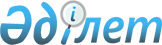 О бюджете города Алматы на 2022-2024 годыРешение ХIII сессии маслихата города Алматы VII созыва от 14 декабря 2021 года № 101. Зарегистрировано Министерством юстиции Республики Казахстан 24 декабря 2021 года № 26001.
      В соответствии с пунктом 2 статьи 8 Бюджетного кодекса Республики Казахстан, статьями 6, 7 Закона Республики Казахстан "О местном государственном управлении и самоуправлении в Республике Казахстан", Законом Республики Казахстан "О республиканском бюджете на 2022-2024 годы", маслихат города Алматы РЕШИЛ:
      1. Утвердить бюджет города Алматы на 2022-2024 годы согласно приложениям 1, 2 и 3 к настоящему решению, в том числе на 2022 год в следующих объемах:
      1) доходы – 1 204 505 203,7 тысяч тенге, в том числе:
      налоговым поступлениям – 957 912 923 тысяч тенге;
      неналоговым поступлениям – 18 178 105,7 тысяч тенге;
      поступлениям от продажи основного капитала – 29 448 068 тысяч тенге;
      поступлениям трансфертов – 198 966 107 тысяч тенге;
      2) затраты – 1 108 492 152,9 тысяч тенге;
      3) чистое бюджетное кредитование – 20 669 679 тысяч тенге;
      4) сальдо по операциям с финансовыми активами – 115 477 768 тысяч тенге, в том числе:
      приобретение финансовых активов – 115 907 768 тысяч тенге;
      5) дефицит (профицит) бюджета – -40 134 396,2 тысячи тенге;
      6) финансирование дефицита (использования профицита) бюджета – 40 134 396,2 тысячи тенге.
      Сноска. Пункт 1 в редакции решения маслихата города Алматы от 30.11.2022 № 190 (вводится в действие с 01.01.2022).


      2. Установить, что доходы бюджета города Алматы формируются за счет следующих налогов и сборов:
      корпоративного подоходного налога с юридических лиц, за исключением поступлений от субъектов крупного предпринимательства и организаций нефтяного сектора;
      индивидуального подоходного налога с доходов, облагаемых у источника выплаты;
      индивидуального подоходного налога с доходов, не облагаемых у источника выплаты;
      индивидуального подоходного налога с доходов иностранных граждан, не облагаемых у источника выплаты;
      социального налога;
      налога на имущество юридических лиц и индивидуальных предпринимателей;
      налога на имущество физических лиц;
      земельного налога;
      налога на транспортные средства с юридических лиц;
      налога на транспортные средства с физических лиц;
      единого земельного налога;
      акцизов на все виды спирта и (или) виноматериала, алкогольной продукции, произведенных на территории Республики Казахстан;
      на табачные изделия, легковые автомобили (кроме автомобилей с ручным управлением или адаптером ручного управления, специально предназначенных для инвалидов), произведенные на территории Республики Казахстан;
      на бензин (за исключением авиационного) и дизельное топливо, произведенных на территории Республики Казахстан;
      платы за пользование водными ресурсами поверхностных источников;
      платы за пользование земельными участками;
      платы за эмиссии в окружающую среду;
      лицензионного сбора за право занятия отдельными видами деятельности;
      плата за размещение наружной (визуальной) рекламы на открытом пространстве за пределами помещений в городе;
      регистрационного сбора, зачисляемого в местный бюджет;
      сбор за выдачу и (или) продление разрешения работодателям на привлечение иностранной рабочей силы в Республику Казахстан;
      плата за пользование лицензиями на занятие отдельными видами деятельности;
      государственной пошлины, зачисляемой в местный бюджет.
      3. Доходы бюджета города Алматы формируются также за счет следующих неналоговых поступлений и поступлений от продажи основного капитала:
      поступления части чистого дохода коммунальных государственных предприятий;
      дивидендов на государственные пакеты акций, находящихся в коммунальной собственности;
      доходов на доли участия в юридических лицах, находящихся в коммунальной собственности;
      доходы от аренды имущества, находящегося в коммунальной собственности города республиканского значения, столицы;
      доходы от аренды жилищ из жилищного фонда, находящегося в коммунальной собственности города республиканского значения, столицы;
      вознаграждений по бюджетным кредитам, выданным из местного бюджета специализированным организациям;
      возврата неиспользованных средств, ранее полученных из местного бюджета;
      других неналоговых поступлений в местный бюджет;
      поступления от продажи гражданам квартир;
      поступления от приватизации жилищ из государственного жилищного фонда; 
      поступления от продажи земельных участков;
      платы за продажу права аренды земельных участков.
      4. Установить, что налоговые, неналоговые платежи, поступления от продажи основного капитала, погашение бюджетных кредитов, зачисляются полностью на счет городского бюджета в казначействе города Алматы.
      5. Утвердить объем бюджетных изъятий в республиканский бюджет на 2022 год в сумме 211 516 094 тысячи тенге.
      В случае недовыполнения доходной части бюджета города Алматы бюджетные изъятия в республиканский бюджет производить ежемесячно, пропорционально проценту исполнения доходной части городского бюджета.
      6. Утвердить в бюджете города расходы на государственные услуги общего характера в сумме 10 465 284 тысячи тенге.
      Сноска. Пункт 6 в редакции решения маслихата города Алматы от 30.11.2022 № 190 (вводится в действие с 01.01.2022).


      7. Утвердить расходы на оборону в размере 8 598 602 тысячи тенге. 
      Сноска. Пункт 7 в редакции решения маслихата города Алматы от 30.11.2022 № 190 (вводится в действие с 01.01.2022).


      8. Утвердить расходы по обеспечению общественного порядка, безопасности, правовой, судебной, уголовно-исполнительной деятельности в сумме 32 295 718 тысяч тенге.
      Сноска. Пункт 8 в редакции решения маслихата города Алматы от 30.11.2022 № 190 (вводится в действие с 01.01.2022).


      9. Утвердить расходы на образование в сумме 329 202 793 тысяч тенге.
      Сноска. Пункт 9 в редакции решения маслихата города Алматы от 30.11.2022 № 190 (вводится в действие с 01.01.2022).


      10. Утвердить расходы на здравоохранение в сумме 37 448 618 тысяч тенге.
      Сноска. Пункт 10 в редакции решения маслихата города Алматы от 30.11.2022 № 190 (вводится в действие с 01.01.2022).


      11. Утвердить расходы на социальную помощь и социальное обеспечение в сумме 44 028 144 тысячи тенге.
      Сноска. Пункт 11 в редакции решения маслихата города Алматы от 30.11.2022 № 190 (вводится в действие с 01.01.2022).


      12. Утвердить расходы на жилищно-коммунальное хозяйство в сумме 162 131 148 тысяч тенге.
      Сноска. Пункт 12 в редакции решения маслихата города Алматы от 30.11.2022 № 190 (вводится в действие с 01.01.2022).


      13. Утвердить расходы на культуру, спорт, туризм и информационное пространство в сумме 49 640 518 тысяч тенге.
      Сноска. Пункт 13 в редакции решения маслихата города Алматы от 30.11.2022 № 190 (вводится в действие с 01.01.2022).


      14. Утвердить расходы на топливно-энергетический комплекс и недропользование в сумме 21 258 550 тысяч тенге.
      Сноска. Пункт 14 в редакции решения маслихата города Алматы от 30.11.2022 № 190 (вводится в действие с 01.01.2022).


      15. Утвердить расходы на сельское, водное, лесное, рыбное хозяйство, особо охраняемые природные территории, охрана окружающей среды и животного мира, земельные отношения в сумме 13 126 790 тысяч тенге.
      Сноска. Пункт 15 в редакции решения маслихата города Алматы от 30.11.2022 № 190 (вводится в действие с 01.01.2022).


      16. Утвердить расходы на промышленность, архитектурную, градостроительную и строительную деятельность в сумме 6 678 799 тысяч тенге.
      Сноска. Пункт 16 в редакции решения маслихата города Алматы от 30.11.2022 № 190 (вводится в действие с 01.01.2022).


      17. Утвердить расходы на транспорт и коммуникации в сумме 118 776 814 тысяч тенге.
      Сноска. Пункт 17 в редакции решения маслихата города Алматы от 30.11.2022 № 190 (вводится в действие с 01.01.2022).


      18. Утвердить расходы на прочие расходы в сумме 165 801 794 тысячи тенге.
      Сноска. Пункт 18 в редакции решения маслихата города Алматы от 30.11.2022 № 190 (вводится в действие с 01.01.2022).


      19. Утвердить резерв местного исполнительного органа в сумме 15 249 200 тысяч тенге.
      20.  Утвердить перечень местных бюджетных программ, не подлежащих секвестру в процессе исполнения местного бюджета на 2022 год, согласно приложению 4 к настоящему решению.
      21. Департаменту государственных доходов по городу Алматы обеспечить своевременное и полное поступление в бюджет налогов, неналоговых сборов и других обязательных платежей.
      22. Настоящее решение вводится в действие с 1 января 2022 года. Бюджет города Алматы на 2022 год
      Сноска. Приложение 1 в редакции решения маслихата города Алматы от 30.11.2022 № 190 (вводится в действие с 01.01.2022). Бюджет города Алматы на 2023 год Бюджет города Алматы на 2024 год Перечень местных бюджетных программ, не подлежащих секвестру
в процессе исполнения местных бюджетов на 2022 год
					© 2012. РГП на ПХВ «Институт законодательства и правовой информации Республики Казахстан» Министерства юстиции Республики Казахстан
				
      Секретарь маслихата города Алматы

С. Канкуров
Приложение 1
к решению маслихата
города Алматы
от 14 декабря 2021 года № 101
Категория
Категория
Категория
Категория
Категория
Сумма, тыс. тенге
Класс
Класс
Класс
Наименование
Сумма, тыс. тенге
Подкласс
Подкласс
Подкласс
Сумма, тыс. тенге
Специфика
Специфика
Сумма, тыс. тенге
1
1
1
1
2
3
I. Доходы
1 204 505 203,7
1
Налоговые поступления
957 912 923,0
01
Подоходный налог 
682 721 348,0
1
Корпоративный подоходный налог
341 276 454,0
2
Индивидуальный подоходный налог
341 444 894,0
03
Социальный налог
182 024 195,0
1
Социальный налог
182 024 195,0
04
Налоги на собственность
53 336 698,0
1
Налоги на имущество
33 724 803,0
3
Земельный налог
3 398 132,0
4
Налог на транспортные средства
16 198 715,0
5
Единый земельный налог
15 048,0
05
Внутренние налоги на товары, работы и услуги
34 370 500,0
2
Акцизы
22 270 704,0
3
Поступления за использование природных и других ресурсов
2 915 598,0
4
Сборы за ведение предпринимательской и профессиональной деятельности
9 184 198,0
08
Обязательные платежи, взимаемые за совершение юридически значимых действий и(или) выдачу документов уполномоченными на то государственными органами или должностными лицами
5 460 182,0
1
Государственная пошлина
5 460 182,0
2
Неналоговые поступления
18 178 105,7
01
Доходы от государственной собственности
2 790 098,0
1
Поступления части чистого дохода государственных предприятий
766 951,0
3
Дивиденды на государственные пакеты акций, находящиеся в государственной собственности
23 643,0
4
Доходы на доли участия в юридических лицах, находящиеся в государственной собственности
552 000,0
5
Доходы от аренды имущества, находящегося в государственной собственности
1 417 500,0
7
Вознаграждения по кредитам, выданным из государственного бюджета
18 814,0
9
Прочие доходы от государственной собственности
11 190,0
02
Поступления от реализации товаров (работ, услуг) государственными учреждениями, финансируемыми из государственного бюджета
5 568,0
1
Поступления от реализации товаров (работ, услуг) государственными учреждениями, финансируемыми из государственного бюджета
5 568,0
03
Поступления денег от проведения государственных закупок, организуемых государственными учреждениями, финансируемыми из государственного бюджета 
16 617,0
1
Поступления денег от проведения государственных закупок, организуемых государственными учреждениями, финансируемыми из государственного бюджета 
16 617,0
04
Штрафы, пени, санкции, взыскания, налагаемые государственными учреждениями, финансируемыми из государственного бюджета, а также содержащимися и финансируемыми из бюджета (сметы расходов) Национального Банка Республики Казахстан
9 116 991,0
1
Штрафы, пени, санкции, взыскания, налагаемые государственными учреждениями, финансируемыми из государственного бюджета, а также содержащимися и финансируемыми из бюджета (сметы расходов) Национального Банка Республики Казахстан
9 116 991,0
06
Прочие неналоговые поступления
6 248 831,7
1
Прочие неналоговые поступления
6 248 831,7
3
Поступления от продажи основного капитала
29 448 068,0
01
Продажа государственного имущества, закрепленного за государственными учреждениями
24 958 068,0
1
Продажа государственного имущества, закрепленного за государственными учреждениями
24 958 068,0
03
Продажа земли и нематериальных активов
4 490 000,0
1
Продажа земли 
4 400 000,0
2
Продажа нематериальных активов
90 000,0
4
Поступления трансфертов
198 966 107,0
02
Трансферты из вышестоящих органов государственного управления
198 966 107,0
1
Трансферты из республиканского бюджета
198 966 107,0
Функциональная группа
Функциональная группа
Функциональная группа
Функциональная группа
Функциональная группа
Сумма, тыс. тенге
Функциональная подгруппа
Функциональная подгруппа
Функциональная подгруппа
Функциональная подгруппа
Сумма, тыс. тенге
Администратор бюджетных программ
Администратор бюджетных программ
Администратор бюджетных программ
Сумма, тыс. тенге
Программа
Программа
Сумма, тыс. тенге
Наименование
Сумма, тыс. тенге
II. Затраты
1 108 492 152,9
01
Государственные услуги общего характера
10 465 284,0
111
Аппарат маслихата города республиканского значения, столицы
265 447,0
001
Услуги по обеспечению деятельности маслихата города республиканского значения, столицы
227 770,0
003
Капитальные расходы государственного органа
33 280,0
005
Повышение эффективности деятельности депутатов маслихатов
4 397,0
121
Аппарат акима города республиканского значения, столицы
2 489 712,0
001
Услуги по обеспечению деятельности акима города республиканского значения, столицы
2 414 753,0
003
Капитальные расходы государственного органа
74 959,0
123
Аппарат акима района в городе 
4 760 427,0
001
Услуги по обеспечению деятельности акима района в городе 
3 965 637,0
022
Капитальные расходы государственного органа
794 790,0
325
Управление общественного развития города республиканского значения, столицы
116 218,0
013
Обеспечение деятельности Ассамблеи народа Казахстана города республиканского значения, столицы
116 218,0
379
Ревизионная комиссия города республиканского значения, столицы
553 053,0
001
Услуги по обеспечению деятельности ревизионной комиссии города республиканского значения, столицы
553 053,0
318
Управление государственных активов города республиканского значения
492 742,0
001
Услуги по реализации государственной политики в области коммунального имущества и государственных закупок на местном уровне
429 094,0
010
Приватизация, управление коммунальным имуществом, постприватизационная деятельность и регулирование споров, связанных с этим
9 218,0
011
Учет, хранение, оценка и реализация имущества, поступившего в коммунальную собственность
28 009,0
014
Капитальные расходы государственного органа
26 421,0
356
Управление финансов города республиканского значения, столицы
621 631,0
001
Услуги по реализации государственной политики в области планирования, исполнения местного бюджета и управления коммунальной собственностью
530 589,0
003
Проведение оценки имущества в целях налогообложения
64 301,0
014
Капитальные расходы государственного органа
26 741,0
510
Управление экономики города республиканского значения, столицы
350 054,0
001
Услуги по реализации государственной политики в области экономической политики на местном уровне 
341 819,0
004
Капитальные расходы государственного органа
8 235,0
369
Управление по делам религии города республиканского значения, столицы
816 000,0
001
Услуги по реализации государственной политики в области религиозной деятельности на местном уровне
640 000,0
003
Капитальные расходы государственного органа
90,0
004
Капитальные расходы подведомственных государственных учреждений и организаций
10 132,0
005
Изучение и анализ религиозной ситуации в регионе
165 778,0
02
Оборона
8 598 602,0
121
Аппарат акима города республиканского значения, столицы
710 221,0
010
Мероприятия в рамках исполнения всеобщей воинской обязанности
112 826,0
011
Подготовка территориальной обороны и территориальная оборона города республиканского значения, столицы
597 395,0
121
Аппарат акима города республиканского значения, столицы
3 438 338,0
014
Предупреждение и ликвидация чрезвычайных ситуаций масштаба города республиканского значения, столицы
3 438 338,0
373
Управление строительства города республиканского значения, столицы
40 033,0
030
Развитие объектов мобилизационной подготовки и чрезвычайных ситуаций
40 033,0
387
Территориальный орган, уполномоченных органов в области чрезвычайных ситуаций природного и техногенного характера, Гражданской обороны, финансируемый из бюджета города республиканского значения, столицы
4 410 010,0
003
Капитальные расходы территориального органа и подведомственных государственных учреждений
2 579 104,0
004
Мероприятия гражданской обороны города республиканского значения, столицы
1 830 906,0
03
Общественный порядок, безопасность, правовая, судебная, уголовно-исполнительная деятельность
32 295 718,0
352
Исполнительный орган внутренних дел, финансируемый из бюджета города республиканского значения, столицы
28 005 797,0
001
Услуги по реализации государственной политики в области обеспечения охраны общественного порядка и безопасности на территории города республиканского значения, столицы
21 123 663,0
003
Поощрение граждан, участвующих в охране общественного порядка
18 000,0
007
Капитальные расходы государственного органа
6 864 134,0
373
Управление строительства города республиканского значения, столицы
5 428,0
021
Строительство объектов общественного порядка и безопасности
5 428,0
317
Управление городской мобильности города республиканского значения, столицы
4 284 493,0
004
Обеспечение безопасности дорожного движения в населенных пунктах
4 284 493,0
04
Образование
329 202 793,0
360
Управление образования города республиканского значения, столицы
41 471 706,0
034
Дошкольное воспитание и обучение
41 471 706,0
373
Управление строительства города республиканского значения, столицы
3 682 153,0
006
Сейсмоусиление детских дошкольных организаций в городе Алматы
992 641,0
037
Строительство и реконструкция объектов дошкольного воспитания и обучения
2 689 512,0
323
Управление спорта города республиканского значения, столицы
5 342 126,0
006
Дополнительное образование для детей и юношества по спорту
4 508 121,0
007
Общеобразовательное обучение одаренных в спорте детей в специализированных организациях образования
834 005,0
360
Управление образования города республиканского значения, столицы
167 166 901,0
003
Общеобразовательное обучение
80 510 929,0
004
Общеобразовательное обучение по специальным образовательным программам
6 346 079,0
005
Общеобразовательное обучение одаренных детей в специализированных организациях образования
3 278 740,0
008
Дополнительное образование для детей
6 192 347,0
019
Присуждение грантов государственным учреждениям образования города республиканского значения, столицы за высокие показатели работы
48 000,0
040
Реализация подушевого финансирования в государственных организациях среднего образования
70 790 806,0
373
Управление строительства города республиканского значения, столицы
62 805 880,0
027
Сейсмоусиление организаций среднего образования в городе Алматы
11 311 179,0
028
Строительство и реконструкция объектов начального, основного среднего и общего среднего образования
39 973 201,0
069
Строительство и реконструкция объектов дополнительного образования
11 521 500,0
339
Управление общественного здравоохранения города республиканского значения, столицы
886 065,0
043
Подготовка специалистов в организациях технического и профессионального, послесреднего образования
886 065,0
360
Управление образования города республиканского значения, столицы
24 042 922,0
018
Организация профессионального обучения
39 016,0
024
Подготовка специалистов в организациях технического и профессионального образования
24 003 906,0
373
Управление строительства города республиканского значения, столицы
138 215,0
046
Строительство и реконструкция объектов технического, профессионального и послесреднего образования
138 215,0
121
Аппарат акима города республиканского значения, столицы
5 029,0
019
Обучение участников избирательного процесса
5 029,0
339
Управление общественного здравоохранения города республиканского значения, столицы
411 088,0
003
Повышение квалификации и переподготовка кадров
411 088,0
360
Управление образования города республиканского значения, столицы
6 223 991,0
038
Повышение квалификации, подготовка и переподготовка кадров в рамках Государственной программы развития продуктивной занятости и массового предпринимательства на 2017 – 2021 годы "Еңбек"
6 223 991,0
339
Управление общественного здравоохранения города республиканского значения, столицы
447 301,0
057
Подготовка специалистов с высшим, послевузовским образованием и оказание социальной поддержки обучающимся
447 301,0
360
Управление образования города республиканского значения, столицы
78 552,0
057
Подготовка специалистов с высшим, послевузовским образованием и оказание социальной поддержки обучающимся
78 552,0
360
Управление образования города республиканского значения, столицы
16 500 864,0
001
Услуги по реализации государственной политики на местном уровне в области образования 
597 915,0
006
Информатизация системы образования в государственных организациях образования города республиканского значения, столицы
781 558,0
007
Приобретение и доставка учебников, учебно-методических комплексов для государственных учреждений образования города республиканского значения, столицы
2 998 389,0
009
Проведение школьных олимпиад, внешкольных мероприятий и конкурсов масштаба города республиканского значения, столицы
898 895,0
013
Обследование психического здоровья детей и подростков и оказание психолого-медико-педагогической консультативной помощи населению
883 691,0
014
Реабилитация и социальная адаптация детей и подростков с проблемами в развитии
254 887,0
021
Ежемесячные выплаты денежных средств опекунам (попечителям) на содержание ребенка-сироты (детей-сирот), и ребенка (детей), оставшегося без попечения родителей
372 563,0
027
Выплата единовременных денежных средств казахстанским гражданам, усыновившим (удочерившим) ребенка (детей)-сироту и ребенка (детей), оставшегося без попечения родителей
3 595,0
067
Капитальные расходы подведомственных государственных учреждений и организаций
9 709 371,0
05
Здравоохранение
37 448 618,0
339
Управление общественного здравоохранения города республиканского значения, столицы
9 517 305,0
006
Услуги по охране материнства и детства
305 653,0
017
Возмещение лизинговых платежей по санитарному транспорту, медицинским изделиям, требующие сервисного обслуживания, приобретенных на условиях финансового лизинга
1 375 516,0
041
Дополнительное обеспечение гарантированного объема бесплатной медицинской помощи по решению местных представительных органов города республиканского значения, столицы
7 836 136,0
373
Управление строительства города республиканского значения, столицы
4 676 661,0
009
Сейсмоусиление объектов здравоохранения в городе Алматы
43 445,0
038
Строительство и реконструкция объектов здравоохранения
4 633 216,0
339
Управление общественного здравоохранения города республиканского значения, столицы
4 979 435,0
027
Централизованный закуп и хранение вакцин и других медицинских иммунобиологических препаратов для проведения иммунопрофилактики населения
4 979 435,0
339
Управление общественного здравоохранения города республиканского значения, столицы
820 325,0
039
Оказание дополнительного объема медицинской помощи, включающий медицинскую помощь субъектами здравоохранения, оказание услуг Call-центрами и прочие расходы
820 325,0
339
Управление общественного здравоохранения города республиканского значения, столицы
35 959,0
029
Базы специального медицинского снабжения города республиканского значения, столицы
35 959,0
339
Управление общественного здравоохранения города республиканского значения, столицы
17 418 933,0
001
Услуги по реализации государственной политики на местном уровне в области здравоохранения
562 547,0
008
Реализация мероприятий по профилактике и борьбе со СПИД в Республике Казахстан
53 764,0
016
Обеспечение граждан бесплатным или льготным проездом за пределы населенного пункта на лечение
8 864,0
018
Информационно-аналитические услуги в области здравоохранения
142 581,0
033
Капитальные расходы медицинских организаций здравоохранения
16 581 669,0
051
Услуги по реализации мероприятия по предупреждению распространения коронавирусной инфекции COVID-19
69 508,0
06
Социальная помощь и социальное обеспечение
44 028 144,0
355
Управление занятости и социальных программ города республиканского значения, столицы
8 792 281,0
006
Государственная адресная социальная помощь
2 862 213,0
014
Предоставление специальных социальных услуг для престарелых и инвалидов в медико-социальных учреждениях (организациях) общего типа, в центрах оказания специальных социальных услуг, в центрах социального обслуживания
1 428 997,0
020
Предоставление специальных социальных услуг для инвалидов с психоневрологическими заболеваниями, в психоневрологических медико-социальных учреждениях (организациях), в центрах оказания специальных социальных услуг, в центрах социального обслуживания
2 482 162,0
021
Предоставление специальных социальных услуг для престарелых, инвалидов, в том числе детей-инвалидов, в реабилитационных центрах
643 326,0
022
Предоставление специальных социальных услуг для детей-инвалидов с психоневрологическими патологиями в детских психоневрологических медико-социальных учреждениях (организациях), в центрах оказания специальных социальных услуг, в центрах социального обслуживания
1 374 772,0
057
Обеспечение физических лиц, являющихся получателями государственной адресной социальной помощи, телевизионными абонентскими приставками
811,0
360
Управление образования города республиканского значения, столицы
1 235 778,0
016
Социальное обеспечение сирот, детей, оставшихся без попечения родителей
960 381,0
037
Социальная реабилитация
275 397,0
373
Управление строительства города республиканского значения, столицы
798 811,0
039
Строительство и реконструкция объектов социального обеспечения
798 811,0
123
Аппарат акима района в городе 
1 149 329,0
003
Оказание социальной помощи нуждающимся гражданам на дому
1 149 329,0
317
Управление городской мобильности города республиканского значения, столицы
4 619 282,0
017
Социальная поддержка отдельных категорий граждан в виде льготного, бесплатного проезда на городском общественном транспорте (кроме такси) по решению местных представительных органов
4 619 282,0
355
Управление занятости и социальных программ города республиканского значения, столицы
20 394 656,0
003
Программа занятости
10 916 831,0
007
Оказание жилищной помощи
31 957,0
008
Социальная помощь отдельным категориям нуждающихся граждан по решениям местных представительных органов
2 596 951,0
009
Социальная поддержка инвалидов
1 889 401,0
015
Обеспечение нуждающихся инвалидов обязательными гигиеническими средствами, предоставление социальных услуг индивидуального помощника для инвалидов первой группы, имеющих затруднение в передвижении, и специалиста жестового языка для инвалидов по слуху в соответствии с индивидуальной программой реабилитации инвалида
3 707 947,0
016
Социальная адаптация лиц, не имеющих определенного местожительства
319 011,0
018
Оказание социальной помощи нуждающимся гражданам на дому
448 540,0
030
Обеспечение деятельности центров занятости
484 018,0
325
Управление общественного развития города республиканского значения, столицы
44 606,0
077
Обеспечение прав и улучшение качества жизни инвалидов в Республике Казахстан
44 606,0
355
Управление занятости и социальных программ города республиканского значения, столицы
6 378 637,0
001
Услуги по реализации государственной политики в области обеспечения занятости и социальных программ для населения на местном уровне
1 730 677,0
013
Оплата услуг по зачислению, выплате и доставке пособий и других социальных выплат
13 124,0
019
Размещение государственного социального заказа в неправительственных организациях
1 769 844,0
026
Капитальные расходы государственного органа
364,0
028
Услуги лицам из групп риска, попавшим в сложную ситуацию вследствие насилия или угрозы насилия
174 178,0
045
Обеспечение прав и улучшение качества жизни инвалидов в Республике Казахстан
1 581 041,0
053
Услуги по замене и настройке речевых процессоров к кохлеарным имплантам
730 590,0
067
Капитальные расходы подведомственных государственных учреждений и организаций
378 819,0
370
Управление инспекции труда города республиканского значения, столицы
144 764,0
001
Услуги по реализации государственной политики в области регулирования трудовых отношений на местном уровне
136 582,0
003
Капитальные расходы государственного органа
8 182,0
511
Управление развития коммунальной инфраструктуры города республиканского значения, столицы 
470 000,0
054
Выплаты отдельным категориям граждан за жилище, арендуемое в частном жилищном фонде
9 000,0
068
Предоставление жилищных сертификатов как социальная помощь
461 000,0
07
Жилищно-коммунальное хозяйство
143 460 612,0
351
Управление земельных отношений города республиканского значения, столицы
22 723 538,0
010
Изъятие, в том числе путем выкупа, земельных участков для государственных надобностей и связанное с этим отчуждение недвижимого имущества
22 723 538,0
373
Управление строительства города республиканского значения, столицы
46 548 244,0
012
Проектирование и (или) строительство, реконструкция жилья коммунального жилищного фонда
13 518 554,0
017
Проектирование, развитие и (или) обустройство инженерно-коммуникационной инфраструктуры
15 809 690,0
098
Приобретение жилья коммунального жилищного фонда
17 220 000,0
511
Управление развития коммунальной инфраструктуры города республиканского значения, столицы
1 382 700,0
001
Услуги по реализации государственной политики по вопросам развития коммунальной инфраструктуры на местном уровне
666 203,0
007
Капитальные расходы государственного органа
716 497,0
512
Управление энергетики и водоснабжения города республиканского значения, столицы
395 755,0
008
Проектирование, развитие и (или) обустройство инженерно-коммуникационной инфраструктуры
395 755,0
512
Управление энергетики и водоснабжения города республиканского значения, столицы
19 493 604,0
001
Услуги по реализации государственной политики на местном уровне в области энергетики и водоснабжения
1 145 962,0
007
Развитие системы водоснабжения и водоотведения
17 973 778,0
016
Капитальные расходы государственного органа 
480,0
028
Организация эксплуатации тепловых сетей, находящихся в коммунальной собственности города республиканского значения, столицы
373 384,0
513
Управление экологии и окружающей среды города республиканского значения, столицы
6 642 689,0
017
Развитие благоустройства города
6 642 689,0
123
Аппарат акима района в городе 
45 509 331,0
008
Освещение улиц населенных пунктов
2 423 816,0
009
Обеспечение санитарии населенных пунктов
13 192 820,0
010
Содержание мест захоронений и погребение безродных
261 000,0
011
Благоустройство и озеленение населенных пунктов
29 631 695,0
373
Управление строительства города республиканского значения, столицы
281 505,0
007
Благоустройство и озеленение населенных пунктов
281 505,0
511
Управление развития коммунальной инфраструктуры города республиканского значения, столицы
90 000,0
041
Проведение профилактической дезинсекции и дератизации (за исключением дезинсекции и дератизации на территории природных очагов инфекционных и паразитарных заболеваний, а также в очагах инфекционных и паразитарных заболеваний)
90 000,0
513
Управление экологии и окружающей среды города республиканского значения, столицы
393 246,0
018
Благоустройство и озеленение города
393 246,0
08
Культура, спорт, туризм и информационное пространство
49 640 518,0
123
Аппарат акима района в городе 
204 804,0
006
Поддержка культурно-досуговой работы на местном уровне
204 804,0
361
Управление культуры города республиканского значения, столицы
18 222 597,0
004
Поддержка культурно-досуговой работы
14 994 778,0
005
Обеспечение сохранности историко-культурного наследия и доступа к ним
713 333,0
006
Увековечение памяти деятелей государства
107 093,0
007
Поддержка театрального и музыкального искусства
1 635 788,0
008
Обеспечение функционирования зоопарков и дендропарков
771 605,0
373
Управление строительства города республиканского значения, столицы
63 500,0
014
Развитие объектов культуры
63 500,0
323
Управление спорта города республиканского значения, столицы
16 431 385,0
001
Услуги по реализации государственной политики на местном уровне в сфере спорта
107 956,0
002
Проведение спортивных соревнований на местном уровне
7 653 420,0
003
Подготовка и участие членов сборных команд по различным видам спорта на республиканских и международных спортивных соревнованиях
6 459 794,0
005
Капитальные расходы государственного органа
2 415,0
016
Обеспечение функционирования государственных городских спортивных организаций 
1 545 971,0
032
Капитальные расходы подведомственных государственных учреждений и организаций
661 829,0
373
Управление строительства города республиканского значения, столицы
1 891 807,0
015
Развитие объектов спорта 
1 891 807,0
121
Аппарат акима города республиканского значения, столицы
11 201,0
009
Развитие государственного языка и других языков народа Казахстана
11 201,0
313
Управление цифровизации города республиканского значения, столицы
3 309 059,0
001
Услуги по реализации государственной политики на местном уровне в области цифровизации
3 216 753,0
009
Капитальные расходы государственного органа
92 306,0
325
Управление общественного развития города республиканского значения, столицы
3 690 662,0
005
Услуги по проведению государственной информационной политики 
3 690 662,0
361
Управление культуры города республиканского значения, столицы 
1 600 574,0
009
Обеспечение функционирования городских библиотек
1 082 932,0
010
Обеспечение сохранности архивного фонда
517 642,0
380
Управление туризма города республиканского значения, столицы
1 450 003,0
001
Услуги по реализации государственной политики на местном уровне в сфере туризма
176 996,0
002
Регулирование туристской деятельности
1 268 390,0
004
Капитальные расходы государственного органа
4 617,0
302
Управление молодежной политики города республиканского значения, столицы
985 082,0
001
Услуги по реализации государственной молодежной политики на местном уровне
128 865,0
003
Реализация мероприятий в сфере молодежной политики
854 738,0
011
Капитальные расходы государственного органа
1 479,0
325
Управление общественного развития города республиканского значения, столицы
836 794,0
001
Услуги по реализации государственной политики в области общественного развития на местном уровне 
806 442,0
007
Капитальные расходы государственного органа
2 091,0
032
Капитальные расходы подведомственных государственных учреждений и организаций
28 261,0
361
Управление культуры города республиканского значения, столицы
943 050,0
001
Услуги по реализации государственной политики на местном уровне в области культуры
172 038,0
003
Капитальные расходы государственного органа
7 757,0
032
Капитальные расходы подведомственных государственных учреждений и организаций
763 255,0
09
Топливно-энергетический комплекс и недропользование
21 258 550,0
512
Управление энергетики и водоснабжения города республиканского значения, столицы
21 258 550,0
012
Развитие теплоэнергетической системы
21 258 550,0
10
Сельское, водное, лесное, рыбное хозяйство, особо охраняемые природные территории, охрана окружающей среды и животного мира, земельные отношения
9 126 790,0
326
Управление предпринимательства и инвестиций города реcпубликанского значения, столицы
1 925 977,0
011
Обеспечение функционирования скотомогильников (биотермических ям)
19 015,0
014
Проведение противоэпизотических мероприятий
278 265,0
016
Проведение мероприятий по идентификации сельскохозяйственных животных
48 282,0
021
Мероприятия по борьбе с вредными организмами сельскохозяйственных животных
19 040,0
022
Организация отлова и уничтожения бродячих собак и кошек
235 056,0
047
Возмещение владельцам стоимости обезвреженных (обеззараженных) и переработанных без изъятия животных, продукции и сырья животного происхождения, представляющих опасность для здоровья животных и человека
200,0
055
Субсидирование процентной ставки по кредитным и лизинговым обязательствам в рамках направления по финансовому оздоровлению субъектов агропромышленного комплекса
175 136,0
056
Субсидирование ставок вознаграждения при кредитовании, а также лизинге на приобретение сельскохозяйственных животных, техники и технологического оборудования
522 493,0
077
Субсидирование возмещения расходов, понесенных национальной компанией в сфере агропромышленного комплекса при реализации продовольственного зерна для регулирующего воздействия на внутренний рынок
628 490,0
513
Управление экологии и окружающей среды города республиканского значения, столицы
906 112,0
009
Обеспечение функционирования водохозяйственных сооружений, находящихся в коммунальной собственности
906 112,0
513
Управление экологии и окружающей среды города республиканского значения, столицы
5 974 553,0
001
Услуги по реализации государственной политики в сфере экологии и охраны окружающей среды на местном уровне
369 438,0
004
Мероприятия по оздоровлению окружающей среды
3 613 922,0
005
Развитие объектов экосистемы
1 317 762,0
006
Содержание и защита особо охраняемых природных территорий
532 111,0
032
Капитальные расходы подведомственных государственных учреждений и организаций
141 320,0
351
Управление земельных отношений города республиканского значения, столицы
320 148,0
001
Услуги по реализации государственной политики в области регулирования земельных отношений на территории города республиканского значения, столицы
296 040,0
003
Регулирование земельных отношений
16 737,0
008
Капитальные расходы государственного органа
7 371,0
11
Промышленность, архитектурная, градостроительная и строительная деятельность
6 678 799,0
319
Управление городского планирования и урбанистики города республиканского значения, столицы
2 739 045,0
001
Услуги по реализации государственной политики в сфере архитектуры и градостроительства на местном уровне
517 455,0
002
Разработка генеральных планов застройки населенных пунктов
2 221 590,0
324
Управление градостроительного контроля города республиканского значения, столицы
394 408,0
001
Услуги по реализации государственной политики на местном уровне в сфере градостроительного и земельного контроля
359 314,0
003
Капитальные расходы государственного органа
35 094,0
373
Управление строительства города республиканского значения, столицы
3 545 346,0
001
Услуги по реализации государственной политики на местном уровне в области строительства
3 536 846,0
003
Капитальные расходы государственного органа
8 500,0
12
Транспорт и коммуникации
112 950 381,0
317
Управление городской мобильности города республиканского значения, столицы
45 443 732,0
007
Развитие транспортной инфраструктуры
25 202 678,0
016
Обеспечение функционирования автомобильных дорог
20 241 054,0
317
Управление городской мобильности города республиканского значения, столицы
67 506 649,0
001
Услуги по реализации государственной политики в сфере пассажирского транспорта и автомобильных дорог на местном уровне
914 420,0
003
Капитальные расходы государственного органа
8 519,0
008
Субсидирование пассажирских перевозок метрополитеном
7 482 031,0
009
Субсидирование пассажирских перевозок по социально значимым внутренним сообщениям
50 406 900,0
011
Строительство и реконструкция технических средств регулирования дорожного движения
2 584 379,0
032
Капитальные расходы подведомственных государственных учреждений и организаций
6 110 400,0
13
Прочие
55 720 459,0
512
Управление энергетики и водоснабжения города республиканского значения, столицы
131 791,0
040
Развитие инфраструктуры специальных экономических зон, индустриальных зон, индустриальных парков
131 791,0
326
Управление предпринимательства и инвестиций города республиканского значения, столицы
9 254 599,0
005
Поддержка частного предпринимательства в рамках Государственной программы поддержки и развития бизнеса "Дорожная карта бизнеса-2025"
1 664 271,0
007
Кредитование АО "Фонд развития предпринимательства "Даму" 
2 416 600,0
017
Субсидирование процентной ставки по кредитам в рамках Государственной программы поддержки и развития бизнеса "Дорожная карта бизнеса-2025"
4 756 083,0
018
Частичное гарантирование кредитов малому и среднему бизнесу в рамках Государственной программы поддержки и развития бизнеса "Дорожная карта бизнеса-2025"
372 645,0
082
Предоставление государственных грантов молодым предпринимателям для реализации новых бизнес-идей в рамках Государственной программы поддержки и развития бизнеса "Дорожная карта бизнеса-2025"
45 000,0
512
Управление энергетики и водоснабжения города республиканского значения, столицы
51 239,0
020
Развитие индустриальной инфраструктуры в рамках Государственной программы поддержки и развития бизнеса "Дорожная карта бизнеса-2025"
51 239,0
313
Управление цифровизации города республиканского значения, столицы
720 837,0
096
Выполнение государственных обязательств по проектам государственно-частного партнерства 
720 837,0
317
Управление городской мобильности города республиканского значения, столицы
2 685 175,0
096
Выполнение государственных обязательств по проектам государственно-частного партнерства
2 685 175,0
323
Управление спорта города республиканского значения, столицы
1 232 862,0
096
Выполнение государственных обязательств по проектам государственно-частного партнерства 
1 232 862,0
326
Управление предпринимательства и инвестиций города республиканского значения, столицы
2 988 151,0
001
Услуги по реализации государственной политики на местном уровне в области развития предпринимательства, промышленности, инвестиций и сельского хозяйства, ветеринарии
2 356 902,0
003
Капитальные расходы государственного органа 
13 360,0
004
Реализация мероприятий в рамках государственной поддержки индустриально-инновационной деятельности
617 889,0
356
Управление финансов города республиканского значения, столицы
22 649 200,0
013
Резерв местного исполнительного органа города республиканского значения, столицы 
22 649 200,0
373
Управление строительства города республиканского значения, столицы
4 998 288,0
031
Строительство комплекса административных зданий
4 328 295,0
048
Развитие социальной и инженерной инфраструктуры окраин городов
669 993,0
512
Управление энергетики и водоснабжения города республиканского значения, столицы
8 902 013,0
096
Выполнение государственных обязательств по проектам государственно-частного партнерства 
8 902 013,0
513
Управление экологии и окружающей среды города республиканского значения, столицы
2 106 304,0
096
Выполнение государственных обязательств по проектам государственно-частного партнерства
2 106 304,0
14
Обслуживание долга
7 963 991,0
356
Управление финансов города республиканского значения, столицы
7 963 991,0
005
Обслуживание долга местных исполнительных органов
7 959 999,0
018
Обслуживание долга местных исполнительных органов по выплате вознаграждений и иных платежей по займам из республиканского бюджета
3 992,0
15
Трансферты
239 652 893,9
356
Управление финансов города республиканского значения, столицы
239 652 893,9
006
Возврат неиспользованных (недоиспользованных) целевых трансфертов
1 490 196,5
007
Бюджетные изъятия
211 516 094,0
024
Целевые текущие трансферты из нижестоящего бюджета на компенсацию потерь вышестоящего бюджета в связи с изменением законодательства
18 920 906,0
052
Возврат сумм неиспользованных (недоиспользованных) целевых трансфертов на развитие, выделенных в истекшем финансовом году, разрешенных доиспользовать по решению Правительства Республики Казахстан
455 000,0
053
Возврат сумм неиспользованных (недоиспользованных) целевых трансфертов, выделенных из республиканского бюджета за счет целевого трансферта из Национального фонда Республики Казахстан
7 270 697,4
III. Чистое бюджетное кредитование
20 669 679,0
Бюджетные кредиты
22 670 536,0
07
Жилищно - коммунальное хозяйство
18 670 536,0
511
Управление развития коммунальной инфраструктуры города республиканского значения, столицы
18 670 536,0
012
Бюджетное кредитование АО "Жилищный строительный сберегательный банк "Отбасы банк"" для предоставления предварительных и промежуточных жилищных займов
18 670 536,0
10
Сельское, водное, лесное, рыбное хозяйство, особо охраняемые природные территории, охрана окружающей среды и животного мира, земельные отношения
4 000 000,0
326
Управление предпринимательства и инвестиций города республиканского значения, столицы
4 000 000,0
048
Кредитование специализированных организаций для реализации механизмов стабилизации цен на социально значимые продовольственные товары
4 000 000,0
05
Погашение бюджетных кредитов
2 000 857,0
1
Погашение бюджетных кредитов, выданных из государственного бюджета
1 996 806,0
06
Погашение бюджетных кредитов, выданных из местного бюджета специализированным организациям
1 996 806,0
2
Возврат сумм бюджетных кредитов
4 051,0
02
Возврат неиспользованных бюджетных кредитов, выданных из местного бюджета
4 051,0
IV. Сальдо по операциям с финансовыми активами
115 477 768,0
Приобретение финансовых активов
115 907 768,0
12
Транспорт и коммуникации
5 826 433,0
317
Управление городской мобильности города республиканского значения, столицы
5 826 433,0
019
Увеличение уставного капитала юридических лиц на строительство метрополитена
5 826 433,0
13
Прочие
110 081 335,0
317
Управление городской мобильности города республиканского значения, столицы
30 194 341,0
065
Формирование или увеличение уставного капитала юридических лиц
30 194 341,0
326
Управление предпринимательства и инвестиций города республиканского значения, столицы
67 690 277,0
065
Формирование или увеличение уставного капитала юридических лиц
67 690 277,0
511
Управление развития коммунальной инфраструктуры города республиканского значения, столицы
4 758 491,0
065
Формирование или увеличение уставного капитала юридических лиц
4 758 491,0
512
Управление энергетики и водоснабжения города республиканского значения, столицы
7 438 226,0
065
Формирование или увеличение уставного капитала юридических лиц
7 438 226,0
06
Поступления от продажи финансовых активов государства
430 000,0
1
Поступления от продажи финансовых активов внутри страны
430 000,0
05
Поступления от продажи коммунальных государственных учреждений и государственных предприятий в виде имущественного комплекса, иного государственного имущества, находящегося в оперативном управлении или хозяйственном ведении коммунальных государственных предприятий
430 000,0
V. Дефицит бюджета
-40 134 396,2
VI. Финансирование дефицита бюджета
40 134 396,2Приложение 2к решению маслихата
города Алматы
от 14 декабря 2021 года № 101
Категория
Категория
Категория
Категория
Категория
Категория
Сумма, тыс. тенге
Класс
Класс
Класс
Наименование
Сумма, тыс. тенге
Подкласс
Подкласс
Подкласс
Подкласс
Сумма, тыс. тенге
Специфика
Специфика
Специфика
Сумма, тыс. тенге
1
1
1
1
2
2
3
I. Доходы
I. Доходы
1 010 617 403,0
1
Налоговые поступления
Налоговые поступления
839 644 827,0
01
Подоходный налог 
Подоходный налог 
564 120 657,0
1
Корпоративный подоходный налог
Корпоративный подоходный налог
271 415 016,0
2
Индивидуальный подоходный налог
Индивидуальный подоходный налог
292 705 641,0
03
Социальный налог
Социальный налог
181 122 151,0
1
Социальный налог
Социальный налог
181 122 151,0
04
Налоги на собственность
Налоги на собственность
59 090 114,0
1
Налоги на имущество
Налоги на имущество
36 358 339,0
3
Земельный налог
Земельный налог
4 135 740,0
4
Налог на транспортные средства
Налог на транспортные средства
18 575 183,0
5
Единый земельный налог
Единый земельный налог
20 852,0
05
Внутренние налоги на товары, работы и услуги
Внутренние налоги на товары, работы и услуги
29 878 736,0
2
Акцизы
Акцизы
17 345 080,0
3
Поступления за использование природных и других ресурсов
Поступления за использование природных и других ресурсов
3 781 970,0
4
Сборы за ведение предпринимательской и профессиональной деятельности
Сборы за ведение предпринимательской и профессиональной деятельности
8 751 686,0
08
Обязательные платежи, взимаемые за совершение юридически значимых действий и(или) выдачу документов уполномоченными на то государственными органами или должностными лицами
Обязательные платежи, взимаемые за совершение юридически значимых действий и(или) выдачу документов уполномоченными на то государственными органами или должностными лицами
5 433 169,0
1
Государственная пошлина
Государственная пошлина
5 433 169,0
2
Неналоговые поступления
Неналоговые поступления
4 359 589,0
01
Доходы от государственной собственности
Доходы от государственной собственности
2 680 647,0
1
Поступления части чистого дохода государственных предприятий
Поступления части чистого дохода государственных предприятий
397 886,0
3
Дивиденды на государственные пакеты акций, находящиеся в государственной собственности
Дивиденды на государственные пакеты акций, находящиеся в государственной собственности
679 594,0
4
Доходы на доли участия в юридических лицах, находящиеся в государственной собственности
Доходы на доли участия в юридических лицах, находящиеся в государственной собственности
144 135,0
5
Доходы от аренды имущества, находящегося в государственной собственности
Доходы от аренды имущества, находящегося в государственной собственности
1 440 200,0
7
Вознаграждения по кредитам, выданным из государственного бюджета
Вознаграждения по кредитам, выданным из государственного бюджета
18 832,0
02
Поступления от реализации товаров (работ, услуг) государственными учреждениями, финансируемыми из государственного бюджета
Поступления от реализации товаров (работ, услуг) государственными учреждениями, финансируемыми из государственного бюджета
4 300,0
1
Поступления от реализации товаров (работ, услуг) государственными учреждениями, финансируемыми из государственного бюджета
Поступления от реализации товаров (работ, услуг) государственными учреждениями, финансируемыми из государственного бюджета
4 300,0
06
Прочие неналоговые поступления
Прочие неналоговые поступления
1 674 642,0
1
Прочие неналоговые поступления
Прочие неналоговые поступления
1 674 642,0
3
Поступления от продажи основного капитала
Поступления от продажи основного капитала
15 405 198,0
01
Продажа государственного имущества, закрепленного за государственными учреждениями
Продажа государственного имущества, закрепленного за государственными учреждениями
11 065 198,0
1
Продажа государственного имущества, закрепленного за государственными учреждениями
Продажа государственного имущества, закрепленного за государственными учреждениями
11 065 198,0
03
Продажа земли и нематериальных активов
Продажа земли и нематериальных активов
4 340 000,0
1
Продажа земли 
Продажа земли 
4 040 000,0
2
Продажа нематериальных активов
Продажа нематериальных активов
300 000,0
4
Поступления трансфертов
Поступления трансфертов
151 207 789,0
02
Трансферты из вышестоящих органов государственного управления
Трансферты из вышестоящих органов государственного управления
151 207 789,0
1
Трансферты из республиканского бюджета
Трансферты из республиканского бюджета
151 207 789,0
Функциональная группа
Функциональная группа
Функциональная группа
Функциональная группа
Функциональная группа
Сумма, тыс. тенге
Функциональная подгруппа
Функциональная подгруппа
Функциональная подгруппа
Функциональная подгруппа
Сумма, тыс. тенге
Администратор бюджетных программ
Администратор бюджетных программ
Администратор бюджетных программ
Сумма, тыс. тенге
Программа
Программа
Сумма, тыс. тенге
Наименование
Сумма, тыс. тенге
II. Затраты
1 004 313 820,0
01
Государственные услуги общего характера
7 569 296,0
111
Аппарат маслихата города республиканского значения, столицы
264 698,0
001
Услуги по обеспечению деятельности маслихата города республиканского значения, столицы
264 698,0
121
Аппарат акима города республиканского значения, столицы
2 122 164,0
001
Услуги по обеспечению деятельности акима города республиканского значения, столицы
2 122 164,0
123
Аппарат акима района в городе 
2 340 705,0
001
Услуги по обеспечению деятельности акима района в городе 
2 340 705,0
325
Управление общественного развития города республиканского значения, столицы
123 282,0
013
Обеспечение деятельности Ассамблеи народа Казахстана города республиканского значения, столицы
123 282,0
379
Ревизионная комиссия города республиканского значения, столицы
380 897,0
001
Услуги по обеспечению деятельности ревизионной комиссии города республиканского значения, столицы
380 897,0
318
Управление государственных активов города республиканского значения
496 720,0
001
Услуги по реализации государственной политики в области коммунального имущества и государственных закупок на местном уровне
424 451,0
010
Приватизация, управление коммунальным имуществом, постприватизационная деятельность и регулирование споров, связанных с этим
14 018,0
011
Учет, хранение, оценка и реализация имущества, поступившего в коммунальную собственность
58 251,0
320
Управление стратегии и бюджета города республиканского значения, столицы
64 485,0
010
Проведение оценки имущества в целях налогообложения
64 485,0
320
Управление стратегии и бюджета города республиканского значения, столицы
949 668,0
001
Услуги по реализации государственной политики в области экономической политики, планирования и исполнения бюджета
949 668,0
369
Управление по делам религии города республиканского значения, столицы
826 677,0
001
Услуги по реализации государственной политики в области религиозной деятельности на местном уровне
624 282,0
004
Капитальные расходы подведомственных государственных учреждений и организаций
10 740,0
005
Изучение и анализ религиозной ситуации в регионе
191 655,0
02
Оборона
3 372 017,0
121
Аппарат акима города республиканского значения, столицы
474 148,0
010
Мероприятия в рамках исполнения всеобщей воинской обязанности
126 797,0
011
Подготовка территориальной обороны и территориальная оборона города республиканского значения, столицы
347 351,0
121
Аппарат акима города республиканского значения, столицы
1 632 083,0
014
Предупреждение и ликвидация чрезвычайных ситуаций масштаба города республиканского значения, столицы
1 632 083,0
387
Территориальный орган, уполномоченных органов в области чрезвычайных ситуаций природного и техногенного характера, Гражданской обороны, финансируемый из бюджета города республиканского значения, столицы
1 265 786,0
004
Мероприятия гражданской обороны города республиканского значения, столицы
1 265 786,0
03
Общественный порядок, безопасность, правовая, судебная, уголовно-исполнительная деятельность
22 854 901,0
314
Управление комфортной городской среды города республиканского значения, столицы
2 000 000,0
021
Строительство объектов общественного порядка и безопасности
2 000 000,0
352
Исполнительный орган внутренних дел, финансируемый из бюджета города республиканского значения, столицы
16 587 641,0
001
Услуги по реализации государственной политики в области обеспечения охраны общественного порядка и безопасности на территории города республиканского значения, столицы
16 569 641,0
003
Поощрение граждан, участвующих в охране общественного порядка
18 000,0
317
Управление городской мобильности города республиканского значения, столицы
4 267 260,0
004
Обеспечение безопасности дорожного движения в населенных пунктах
4 267 260,0
04
Образование
325 517 744,0
314
Управление комфортной городской среды города республиканского значения, столицы
5 000 000,0
006
Сейсмоусиление детских дошкольных организаций в городе Алматы
2 000 000,0
037
Строительство и реконструкция объектов дошкольного воспитания и обучения
3 000 000,0
360
Управление образования города республиканского значения, столицы
49 233 488,0
034
Дошкольное воспитание и обучение
49 233 488,0
314
Управление комфортной городской среды города республиканского значения, столицы
42 263 829,0
027
Сейсмоусиление организаций среднего образования в городе Алматы
4 263 829,0
028
Строительство и реконструкция объектов начального, основного среднего и общего среднего образования
29 500 000,0
069
Строительство и реконструкция объектов дополнительного образования
8 500 000,0
323
Управление спорта города республиканского значения, столицы
5 273 753,0
006
Дополнительное образование для детей и юношества по спорту
4 327 535,0
007
Общеобразовательное обучение одаренных в спорте детей в специализированных организациях образования
946 218,0
360
Управление образования города республиканского значения, столицы
174 017 607,0
003
Общеобразовательное обучение
82 875 569,0
004
Общеобразовательное обучение по специальным образовательным программам
6 757 412,0
005
Общеобразовательное обучение одаренных детей в специализированных организациях образования
2 723 096,0
008
Дополнительное образование для детей
6 370 723,0
019
Присуждение грантов государственным учреждениям образования города республиканского значения, столицы за высокие показатели работы
50 880,0
040
Реализация подушевого финансирования в государственных организациях среднего образования
75 239 927,0
322
Управление общественного здоровья города республиканского значения, столицы
786 321,0
043
Подготовка специалистов в организациях технического и профессионального, послесреднего образования
786 321,0
360
Управление образования города республиканского значения, столицы
29 144 600,0
018
Организация профессионального обучения
54 055,0
024
Подготовка специалистов в организациях технического и профессионального образования
29 090 545,0
121
Аппарат акима города республиканского значения, столицы
5 280,0
019
Обучение участников избирательного процесса
5 280,0
322
Управление общественного здоровья города республиканского значения, столицы
312 077,0
003
Повышение квалификации и переподготовка кадров
312 077,0
360
Управление образования города республиканского значения, столицы
5 431 586,0
038
Повышение квалификации, подготовка и переподготовка кадров в рамках Государственной программы развития продуктивной занятости и массового предпринимательства на 2017 – 2021 годы "Еңбек"
5 431 586,0
322
Управление общественного здоровья города республиканского значения, столицы
656 124,0
057
Подготовка специалистов с высшим, послевузовским образованием и оказание социальной поддержки обучающимся
656 124,0
360
Управление образования города республиканского значения, столицы
78 552,0
057
Подготовка специалистов с высшим, послевузовским образованием и оказание социальной поддержки обучающимся
78 552,0
360
Управление образования города республиканского значения, столицы
13 314 527,0
001
Услуги по реализации государственной политики на местном уровне в области образования 
394 969,0
006
Информатизация системы образования в государственных организациях образования города республиканского значения, столицы
387 807,0
007
Приобретение и доставка учебников, учебно-методических комплексов для государственных учреждений образования города республиканского значения, столицы
3 459 264,0
009
Проведение школьных олимпиад, внешкольных мероприятий и конкурсов масштаба города республиканского значения, столицы
596 565,0
013
Обследование психического здоровья детей и подростков и оказание психолого-медико-педагогической консультативной помощи населению
988 989,0
014
Реабилитация и социальная адаптация детей и подростков с проблемами в развитии
307 693,0
021
Ежемесячные выплаты денежных средств опекунам (попечителям) на содержание ребенка-сироты (детей-сирот), и ребенка (детей), оставшегося без попечения родителей
376 351,0
027
Выплата единовременных денежных средств казахстанским гражданам, усыновившим (удочерившим) ребенка (детей)-сироту и ребенка (детей), оставшегося без попечения родителей
4 871,0
067
Капитальные расходы подведомственных государственных учреждений и организаций
6 798 018,0
05
Здравоохранение
51 960 545,0
314
Управление комфортной городской среды города республиканского значения, столицы
11 590 000,0
009
Сейсмоусиление объектов общественного здоровья в городе Алматы
2 000 000,0
038
Строительство и реконструкция объектов общественного здоровья
9 590 000,0
322
Управление общественного здоровья города республиканского значения, столицы
8 421 877,0
005
Возмещение лизинговых платежей по санитарному транспорту, медицинским изделиям, требующие сервисного обслуживания, приобретенных на условиях финансового лизинга
1 042 889,0
006
Услуги по охране материнства и детства
364 049,0
007
Пропаганда здорового образа жизни
25 571,0
041
Дополнительное обеспечение гарантированного объема бесплатной медицинской помощи по решению местных представительных органов города республиканского значения, столицы
6 989 368,0
322
Управление общественного здоровья города республиканского значения, столицы
2 798 033,0
027
Централизованный закуп и хранение вакцин и других медицинских иммунобиологических препаратов для проведения иммунопрофилактики населения
2 798 033,0
322
Управление общественного здоровья города республиканского значения, столицы
1 347 155,0
039
Оказание амбулаторно-поликлинических услуг и медицинских услуг субъектами сельского здравоохранения, за исключением оказываемой за счет средств республиканского бюджета, и оказание услуг Call-центрами
1 347 155,0
322
Управление общественного здоровья города республиканского значения, столицы
43 126,0
029
Базы спецмедснабжения города республиканского значения, столицы
43 126,0
322
Управление общественного здоровья города республиканского значения, столицы
27 760 354,0
001
Услуги по реализации государственной политики на местном уровне в области общественного здоровья
270 406,0
008
Реализация мероприятий по профилактике и борьбе со СПИД в Республике Казахстан
53 754,0
016
Обеспечение граждан бесплатным или льготным проездом за пределы населенного пункта на лечение
5 590,0
018
Информационно-аналитические услуги в области общественного здоровья
149 710,0
033
Капитальные расходы медицинских организаций общественного здоровья
22 920 281,0
051
Услуги по реализации мероприятия по предупреждению распространения коронавирусной инфекции COVID-19
4 360 613,0
06
Социальная помощь и социальное обеспечение
40 366 975,0
314
Управление комфортной городской среды города республиканского значения, столицы
2 000 000,0
039
Строительство и реконструкция объектов социального благосостояния
2 000 000,0
327
Управление социального благосостояния города республиканского значения, столицы
10 938 019,0
002
Предоставление специальных социальных услуг для престарелых и инвалидов в медико-социальных учреждениях (организациях) общего типа, в центрах оказания специальных социальных услуг, в центрах социального обслуживания
1 384 364,0
006
Государственная адресная социальная помощь
4 773 583,0
020
Предоставление специальных социальных услуг для инвалидов с психоневрологическими заболеваниями, в психоневрологических медико-социальных учреждениях (организациях), в центрах оказания специальных социальных услуг, в центрах социального обслуживания
2 657 505,0
021
Предоставление специальных социальных услуг для престарелых, инвалидов, в том числе детей-инвалидов, в реабилитационных центрах
715 000,0
022
Предоставление специальных социальных услуг для детей-инвалидов с психоневрологическими патологиями в детских психоневрологических медико-социальных учреждениях (организациях), в центрах оказания специальных социальных услуг, в центрах социального обслуживания
1 406 354,0
057
Обеспечение физических лиц, являющихся получателями государственной адресной социальной помощи, телевизионными абонентскими приставками
1 213,0
360
Управление образования города республиканского значения, столицы
1 272 319,0
016
Социальное обеспечение сирот, детей, оставшихся без попечения родителей
986 248,0
037
Социальная реабилитация
286 071,0
123
Аппарат акима района в городе 
1 110 003,0
003
Оказание социальной помощи нуждающимся гражданам на дому
1 110 003,0
317
Управление городской мобильности города республиканского значения, столицы
5 000 000,0
017
Социальная поддержка отдельных категорий граждан в виде льготного, бесплатного проезда на городском общественном транспорте (кроме такси) по решению местных представительных органов
5 000 000,0
327
Управление социального благосостояния города республиканского значения, столицы
12 354 099,0
003
Программа занятости
4 172 407,0
007
Оказание жилищной помощи
58 275,0
008
Социальная помощь отдельным категориям нуждающихся граждан по решениям местных представительных органов
2 159 602,0
009
Социальная поддержка инвалидов
1 142 685,0
015
Обеспечение нуждающихся инвалидов обязательными гигиеническими средствами, предоставление социальных услуг индивидуального помощника для инвалидов первой группы, имеющих затруднение в передвижении, и специалиста жестового языка для инвалидов по слуху в соответствии с индивидуальной программой реабилитации инвалида
3 486 386,0
016
Социальная адаптация лиц, не имеющих определенного местожительства
319 819,0
018
Оказание социальной помощи нуждающимся гражданам на дому
492 006,0
030
Обеспечение деятельности центров занятости
522 919,0
321
Управление жилищной политики города республиканского значения, столицы
2 000 000,0
068
Предоставление жилищных сертификатов как социальная помощь
2 000 000,0
325
Управление общественного развития города республиканского значения, столицы
47 282,0
077
Обеспечение прав и улучшение качества жизни инвалидов в Республике Казахстан
47 282,0
327
Управление социального благосостояния города республиканского значения, столицы
5 645 253,0
001
Услуги по реализации государственной политики на местном уровне в области обеспечения занятости, труда и миграции 
1 211 423,0
013
Оплата услуг по зачислению, выплате и доставке пособий и других социальных выплат
50 530,0
019
Размещение государственного социального заказа в неправительственных организациях
1 873 550,0
028
Услуги лицам из групп риска, попавшим в сложную ситуацию вследствие насилия или угрозы насилия
165 388,0
045
Обеспечение прав и улучшение качества жизни инвалидов в Республике Казахстан
1 962 629,0
053
Услуги по замене и настройке речевых процессоров к кохлеарным имплантам
381 733,0
07
Жилищно-коммунальное хозяйство
105 822 591,0
314
Управление комфортной городской среды города республиканского значения, столицы
28 600 000,0
012
Проектирование и (или) строительство, реконструкция жилья коммунального жилищного фонда
16 100 000,0
017
Проектирование, развитие и (или) обустройство инженерно-коммуникационной инфраструктуры
12 500 000,0
316
Управление энергоэффективности и инфраструктурного развития города республиканского значения, столицы
2 000 000,0
008
Проектирование, развитие и (или) обустройство инженерно-коммуникационной инфраструктуры
2 000 000,0
321
Управление жилищной политики города республиканского значения, столицы
610 388,0
001
Услуги по реализации государственной политики по вопросам жилья, обеспечения безопасной эксплуатации опасных технических устройств на местном уровне
610 388,0
351
Управление земельных отношений города республиканского значения, столицы
2 607 598,0
010
Изъятие, в том числе путем выкупа, земельных участков для государственных надобностей и связанное с этим отчуждение недвижимого имущества
2 607 598,0
314
Управление комфортной городской среды города республиканского значения, столицы
3 000 000,0
013
Развитие благоустройства города
3 000 000,0
315
Управление зеленой экономики города республиканского значения, столицы
11 400 000,0
017
Развитие благоустройства города
11 400 000,0
316
Управление энергоэффективности и инфраструктурного развития города республиканского значения, столицы
25 121 633,0
001
Услуги по реализации государственной политики на местном уровне в области энергетики и инфраструктурного развития
224 205,0
007
Развитие системы водоснабжения и водоотведения
24 505 374,0
028
Организация эксплуатации тепловых сетей, находящихся в коммунальной собственности города республиканского значения, столицы
392 054,0
123
Аппарат акима района в городе 
30 999 070,0
008
Освещение улиц населенных пунктов
2 544 027,0
009
Обеспечение санитарии населенных пунктов
13 810 204,0
010
Содержание мест захоронений и погребение безродных
247 800,0
011
Благоустройство и озеленение населенных пунктов
14 397 039,0
314
Управление комфортной городской среды города республиканского значения, столицы
972 757,0
007
Благоустройство и озеленение населенных пунктов
972 757,0
315
Управление зеленой экономики города республиканского значения, столицы
406 145,0
018
Благоустройство и озеленение города
406 145,0
316
Управление энергоэффективности и инфраструктурного развития города республиканского значения, столицы
105 000,0
041
Проведение профилактической дезинсекции и дератизации (за исключением дезинсекции и дератизации на территории природных очагов инфекционных и паразитарных заболеваний, а также в очагах инфекционных и паразитарных заболеваний)
105 000,0
08
Культура, спорт, туризм и информационное пространство
36 492 755,0
123
Аппарат акима района в городе 
59 360,0
006
Поддержка культурно-досуговой работы на местном уровне
59 360,0
314
Управление комфортной городской среды города республиканского значения, столицы
2 839 974,0
014
Развитие объектов культуры
2 839 974,0
361
Управление культуры города республиканского значения, столицы
10 437 431,0
004
Поддержка культурно-досуговой работы
7 596 802,0
005
Обеспечение сохранности историко-культурного наследия и доступа к ним
512 601,0
006
Увековечение памяти деятелей государства
82 680,0
007
Поддержка театрального и музыкального искусства
1 557 745,0
008
Обеспечение функционирования зоопарков и дендропарков
687 603,0
314
Управление комфортной городской среды города республиканского значения, столицы
1 000 000,0
018
Развитие объектов спорта 
1 000 000,0
323
Управление спорта города республиканского значения, столицы
10 357 262,0
001
Услуги по реализации государственной политики на местном уровне в сфере спорта
102 730,0
002
Проведение спортивных соревнований на местном уровне
2 139 014,0
003
Подготовка и участие членов сборных команд по различным видам спорта на республиканских и международных спортивных соревнованиях
5 863 425,0
016
Обеспечение функционирования государственных городских спортивных организаций 
849 974,0
032
Капитальные расходы подведомственных государственных учреждений и организаций
1 402 119,0
313
Управление цифровизации города республиканского значения, столицы
2 191 683,0
001
Услуги по реализации государственной политики на местном уровне в области цифровизации
2 191 683,0
325
Управление общественного развития города республиканского значения, столицы
3 922 954,0
005
Услуги по проведению государственной информационной политики 
3 922 954,0
361
Управление культуры города республиканского значения, столицы 
1 637 521,0
009
Обеспечение функционирования городских библиотек
1 105 630,0
010
Обеспечение сохранности архивного фонда
531 891,0
380
Управление туризма города республиканского значения, столицы
1 564 775,0
001
Услуги по реализации государственной политики на местном уровне в сфере туризма
128 326,0
002
Регулирование туристской деятельности
1 436 449,0
304
Управление креативных индустрий города республиканского значения, столицы
853 691,0
001
Услуги по реализации государственной политики на местном уровне в сфере креативной индустрии
112 750,0
003
Проведение городских мероприятий по поддержке креативной индустрии города
740 941,0
325
Управление общественного развития города республиканского значения, столицы
1 247 108,0
001
Услуги по реализации государственной политики в области общественного развития на местном уровне 
635 934,0
003
Реализация мероприятий в сфере молодежной политики
581 912,0
032
Капитальные расходы подведомственных государственных учреждений и организаций
29 262,0
361
Управление культуры города республиканского значения, столицы
380 996,0
001
Услуги по реализации государственной политики на местном уровне в области культуры
172 751,0
032
Капитальные расходы подведомственных государственных учреждений и организаций
208 245,0
09
Топливно-энергетический комплекс и недропользование
23 000 000,0
316
Управление энергоэффективности и инфраструктурного развития города республиканского значения, столицы
23 000 000,0
012
Развитие теплоэнергетической системы
23 000 000,0
10
Сельское, водное, лесное, рыбное хозяйство, особо охраняемые природные территории, охрана окружающей среды и животного мира, земельные отношения
5 972 447,0
326
Управление предпринимательства и инвестиций города реcпубликанского значения, столицы
1 142 793,0
011
Обеспечение функционирования скотомогильников (биотермических ям)
4 725,0
014
Проведение противоэпизотических мероприятий
260 225,0
016
Проведение мероприятий по идентификации сельскохозяйственных животных
50 696,0
021
Мероприятия по борьбе с вредными организмами сельскохозяйственных животных
20 580,0
022
Организация отлова и уничтожения бродячих собак и кошек
191 324,0
034
Возмещение физическим и юридическим лицам затрат на закладку и выращивание уничтоженных плодово-ягодных культур, зараженных бактериальным ожогом плодовых 
601,0
047
Возмещение владельцам стоимости обезвреженных (обеззараженных) и переработанных без изъятия животных, продукции и сырья животного происхождения, представляющих опасность для здоровья животных и человека
841,0
050
Возмещение части расходов, понесенных субъектом агропромышленного комплекса, при инвестиционных вложениях
189 387,0
055
Субсидирование процентной ставки по кредитным и лизинговым обязательствам в рамках направления по финансовому оздоровлению субъектов агропромышленного комплекса
18 149,0
056
Субсидирование ставок вознаграждения при кредитовании, а также лизинге на приобретение сельскохозяйственных животных, техники и технологического оборудования
406 265,0
315
Управление зеленой экономики города республиканского значения, столицы
867 446,0
009
Обеспечение функционирования водохозяйственных сооружений, находящихся в коммунальной собственности
867 446,0
315
Управление зеленой экономики города республиканского значения, столицы
3 706 960,0
001
Услуги по реализации государственной политики в сфере охраны окружающей среды и развития зеленой экономики на местном уровне
185 923,0
004
Мероприятия по оздоровлению окружающей среды
2 745 574,0
006
Содержание и защита особо охраняемых природных территорий
601 317,0
032
Капитальные расходы подведомственных государственных учреждений и организаций
174 146,0
351
Управление земельных отношений города республиканского значения, столицы
255 248,0
001
Услуги по реализации государственной политики в области регулирования земельных отношений на территории города республиканского значения, столицы
255 248,0
11
Промышленность, архитектурная, градостроительная и строительная деятельность
2 092 956,0
314
Управление комфортной городской среды города республиканского значения, столицы
259 555,0
001
Услуги по реализации государственной политики на местном уровне в области строительства
259 555,0
319
Управление городского планирования и урбанистики города республиканского значения, столицы
1 465 804,0
001
Услуги по реализации государственной политики в сфере архитектуры и градостроительства на местном уровне
513 102,0
002
Разработка генеральных планов застройки населенных пунктов
952 702,0
324
Управление градостроительного контроля города республиканского значения, столицы
367 597,0
001
Услуги по реализации государственной политики на местном уровне в сфере градостроительного и земельного контроля
367 597,0
12
Транспорт и коммуникации
112 632 849,0
317
Управление городской мобильности города республиканского значения, столицы
46 803 378,0
007
Развитие транспортной инфраструктуры
19 000 000,0
016
Обеспечение функционирования автомобильных дорог
27 803 378,0
317
Управление городской мобильности города республиканского значения, столицы
65 829 471,0
001
Услуги по реализации государственной политики в сфере пассажирского транспорта и автомобильных дорог на местном уровне
794 471,0
008
Субсидирование пассажирских перевозок метрополитеном
4 115 000,0
009
Субсидирование пассажирских перевозок по социально значимым внутренним сообщениям
60 850 000,0
011
Строительство и реконструкция технических средств регулирования дорожного движения
70 000,0
13
Прочие
47 946 972,0
326
Управление предпринимательства и инвестиций города республиканского значения, столицы
6 174 107,0
005
Поддержка частного предпринимательства в рамках Государственной программы поддержки и развития бизнеса "Дорожная карта бизнеса-2025"
1 000 379,0
017
Субсидирование процентной ставки по кредитам в рамках Государственной программы поддержки и развития бизнеса "Дорожная карта бизнеса-2025"
4 756 083,0
018
Частичное гарантирование кредитов малому и среднему бизнесу в рамках Государственной программы поддержки и развития бизнеса "Дорожная карта бизнеса-2025"
372 645,0
082
Предоставление государственных грантов молодым предпринимателям для реализации новых бизнес-идей в рамках Государственной программы поддержки и развития бизнеса "Дорожная карта бизнеса-2025"
45 000,0
314
Управление комфортной городской среды города республиканского значения, столицы
8 500 000,0
031
Строительство комплекса административных зданий
8 500 000,0
315
Управление зеленой экономики города республиканского значения, столицы
2 232 671,0
096
Выполнение государственных обязательств по проектам государственно-частного партнерства
2 232 671,0
316
Управление энергоэффективности и инфраструктурного развития города республиканского значения, столицы
6 849 657,0
096
Выполнение государственных обязательств по проектам государственно-частного партнерства 
6 849 657,0
317
Управление городской мобильности города республиканского значения, столицы
4 671 471,0
096
Выполнение государственных обязательств по проектам государственно-частного партнерства
4 671 471,0
320
Управление стратегии и бюджета города республиканского значения, столицы
17 357 238,0
003
Разработка или корректировка, а также проведение необходимых экспертиз технико-экономических обоснований местных бюджетных инвестиционных проектов и конкурсных документаций проектов государственно-частного партнерства, концессионных проектов, консультативное сопровождение проектов государственно-частного партнерства и концессионных проектов
300 000,0
013
Резерв местного исполнительного органа города республиканского значения, столицы 
17 057 238,0
323
Управление спорта города республиканского значения, столицы
1 208 489,0
096
Выполнение государственных обязательств по проектам государственно-частного партнерства 
1 208 489,0
326
Управление предпринимательства и инвестиций города республиканского значения, столицы
953 339,0
001
Услуги по реализации государственной политики на местном уровне в области развития предпринимательства, промышленности, инвестиций и сельского хозяйства, ветеринарии
567 743,0
004
Реализация мероприятий в рамках государственной поддержки индустриально-инновационной деятельности
385 596,0
14
Обслуживание долга
7 195 678,0
320
Управление стратегии и бюджета города республиканского значения, столицы
7 195 678,0
005
Обслуживание долга местных исполнительных органов
7 191 791,0
018
Обслуживание долга местных исполнительных органов по выплате вознаграждений и иных платежей по займам из республиканского бюджета
3 887,0
15
Трансферты
211 516 094,0
320
Управление стратегии и бюджета города республиканского значения, столицы
211 516 094,0
007
Бюджетные изъятия
211 516 094,0
III. Чистое бюджетное кредитование
3 452 266,0
Бюджетные кредиты
10 000 000,0
07
Жилищно - коммунальное хозяйство
10 000 000,0
321
Управление жилищной политики города республиканского значения, столицы
10 000 000,0
012
Бюджетное кредитование АО "Жилищный строительный сберегательный банк Казахстана" для предоставления жилищных займов
10 000 000,0
05
Погашение бюджетных кредитов
6 547 734,0
1
Погашение бюджетных кредитов, выданных из государственного бюджета
6 547 734,0
06
Погашение бюджетных кредитов, выданных из местного бюджета специализированным организациям
6 547 734,0
IV. Сальдо по операциям с финансовыми активами
3 790 535,0
Приобретение финансовых активов
3 959 735,0
13
Прочие
3 959 735,0
316
Управление энергоэффективности и инфраструктурного развития города республиканского значения, столицы
1 559 735,0
065
Формирование или увеличение уставного капитала юридических лиц
1 559 735,0
321
Управление жилищной политики города республиканского значения, столицы
2 400 000,0
065
Формирование или увеличение уставного капитала юридических лиц
2 400 000,0
06
Поступления от продажи финансовых активов государства
169 200,0
1
Поступления от продажи финансовых активов внутри страны
169 200,0
02
Поступления от продажи доли участия, ценных бумаг юридических лиц, находящихся в коммунальной собственности
60 000,0
05
Поступления от продажи коммунальных государственных учреждений и государственных предприятий в виде имущественного комплекса, иного государственного имущества, находящегося в оперативном управлении или хозяйственном ведении коммунальных государственных предприятий
109 200,0
V. Дефицит бюджета
-939 218,0
VI. Финансирование дефицита бюджета
939 218,0Приложение 3
к решению маслихата
города Алматы
от 14 декабря 2021 года
№ 101
Категория
Категория
Категория
Категория
Категория
Категория
Сумма, тыс. тенге
Класс
Класс
Класс
Наименование
Сумма, тыс. тенге
Подкласс
Подкласс
Подкласс
Подкласс
Сумма, тыс. тенге
Специфика
Специфика
Специфика
Сумма, тыс. тенге
1
1
1
1
2
2
3
I. Доходы
I. Доходы
1 031 931 576,0
1
Налоговые поступления
Налоговые поступления
865 299 051,0
01
Подоходный налог 
Подоходный налог 
581 802 174,0
1
Корпоративный подоходный налог
Корпоративный подоходный налог
282 271 617,0
2
Индивидуальный подоходный налог
Индивидуальный подоходный налог
299 530 557,0
03
Социальный налог
Социальный налог
184 744 594,0
1
Социальный налог
Социальный налог
184 744 594,0
04
Налоги на собственность
Налоги на собственность
61 650 229,0
1
Налоги на имущество
Налоги на имущество
37 865 128,0
3
Земельный налог
Земельный налог
4 259 813,0
4
Налог на транспортные средства
Налог на транспортные средства
19 503 943,0
5
Единый земельный налог
Единый земельный налог
21 345,0
05
Внутренние налоги на товары, работы и услуги
Внутренние налоги на товары, работы и услуги
31 614 554,0
2
Акцизы
Акцизы
18 552 001,0
3
Поступления за использование природных и других ресурсов
Поступления за использование природных и других ресурсов
3 970 844,0
4
Сборы за ведение предпринимательской и профессиональной деятельности
Сборы за ведение предпринимательской и профессиональной деятельности
9 091 709,0
08
Обязательные платежи, взимаемые за совершение юридически значимых действий и(или) выдачу документов уполномоченными на то государственными органами или должностными лицами
Обязательные платежи, взимаемые за совершение юридически значимых действий и(или) выдачу документов уполномоченными на то государственными органами или должностными лицами
5 487 500,0
1
Государственная пошлина
Государственная пошлина
5 487 500,0
2
Неналоговые поступления
Неналоговые поступления
4 667 624,0
01
Доходы от государственной собственности
Доходы от государственной собственности
2 871 457,0
1
Поступления части чистого дохода государственных предприятий
Поступления части чистого дохода государственных предприятий
417 780,0
3
Дивиденды на государственные пакеты акций, находящиеся в государственной собственности
Дивиденды на государственные пакеты акций, находящиеся в государственной собственности
727 166,0
4
Доходы на доли участия в юридических лицах, находящиеся в государственной собственности
Доходы на доли участия в юридических лицах, находящиеся в государственной собственности
151 182,0
5
Доходы от аренды имущества, находящегося в государственной собственности
Доходы от аренды имущества, находящегося в государственной собственности
1 556 986,0
7
Вознаграждения по кредитам, выданным из государственного бюджета
Вознаграждения по кредитам, выданным из государственного бюджета
18 343,0
02
Поступления от реализации товаров (работ, услуг) государственными учреждениями, финансируемыми из государственного бюджета
Поступления от реализации товаров (работ, услуг) государственными учреждениями, финансируемыми из государственного бюджета
4 300,0
1
Поступления от реализации товаров (работ, услуг) государственными учреждениями, финансируемыми из государственного бюджета
Поступления от реализации товаров (работ, услуг) государственными учреждениями, финансируемыми из государственного бюджета
4 300,0
06
Прочие неналоговые поступления
Прочие неналоговые поступления
1 791 867,0
1
Прочие неналоговые поступления
Прочие неналоговые поступления
1 791 867,0
3
Поступления от продажи основного капитала
Поступления от продажи основного капитала
15 485 962,0
01
Продажа государственного имущества, закрепленного за государственными учреждениями
Продажа государственного имущества, закрепленного за государственными учреждениями
11 105 562,0
1
Продажа государственного имущества, закрепленного за государственными учреждениями
Продажа государственного имущества, закрепленного за государственными учреждениями
11 105 562,0
03
Продажа земли и нематериальных активов
Продажа земли и нематериальных активов
4 380 400,0
1
Продажа земли 
Продажа земли 
4 080 400,0
2
Продажа нематериальных активов
Продажа нематериальных активов
300 000,0
4
Поступления трансфертов
Поступления трансфертов
146 478 939,0
02
Трансферты из вышестоящих органов государственного управления
Трансферты из вышестоящих органов государственного управления
146 478 939,0
1
Трансферты из республиканского бюджета
Трансферты из республиканского бюджета
146 478 939,0
Функциональная группа
Функциональная группа
Функциональная группа
Функциональная группа
Функциональная группа
Сумма, тыс. тенге
Функциональная подгруппа
Функциональная подгруппа
Функциональная подгруппа
Функциональная подгруппа
Сумма, тыс. тенге
Администратор бюджетных программ
Администратор бюджетных программ
Администратор бюджетных программ
Сумма, тыс. тенге
Программа
Программа
Сумма, тыс. тенге
Наименование
Сумма, тыс. тенге
II. Затраты
1 030 303 303,0
01
Государственные услуги общего характера
7 817 865,0
111
Аппарат маслихата города республиканского значения, столицы
276 485,0
001
Услуги по обеспечению деятельности маслихата города республиканского значения, столицы
276 485,0
121
Аппарат акима города республиканского значения, столицы
2 187 015,0
001
Услуги по обеспечению деятельности акима города республиканского значения, столицы
2 187 015,0
123
Аппарат акима района в городе 
2 408 270,0
001
Услуги по обеспечению деятельности акима района в городе 
2 408 270,0
325
Управление общественного развития города республиканского значения, столицы
130 679,0
013
Обеспечение деятельности Ассамблеи народа Казахстана города республиканского значения, столицы
130 679,0
379
Ревизионная комиссия города республиканского значения, столицы
390 999,0
001
Услуги по обеспечению деятельности ревизионной комиссии города республиканского значения, столицы
390 999,0
318
Управление государственных активов города республиканского значения
509 240,0
001
Услуги по реализации государственной политики в области коммунального имущества и государственных закупок на местном уровне
433 359,0
010
Приватизация, управление коммунальным имуществом, постприватизационная деятельность и регулирование споров, связанных с этим
14 718,0
011
Учет, хранение, оценка и реализация имущества, поступившего в коммунальную собственность
61 163,0
320
Управление стратегии и бюджета города республиканского значения, столицы
64 485,0
010
Проведение оценки имущества в целях налогообложения
64 485,0
320
Управление стратегии и бюджета города республиканского значения, столицы
983 761,0
001
Услуги по реализации государственной политики в области экономической политики, планирования и исполнения бюджета
983 761,0
369
Управление по делам религии города республиканского значения, столицы
866 931,0
001
Услуги по реализации государственной политики в области религиозной деятельности на местном уровне
652 393,0
004
Капитальные расходы подведомственных государственных учреждений и организаций
11 384,0
005
Изучение и анализ религиозной ситуации в регионе
203 154,0
02
Оборона
3 574 107,0
121
Аппарат акима города республиканского значения, столицы
531 345,0
010
Мероприятия в рамках исполнения всеобщей воинской обязанности
133 137,0
011
Подготовка территориальной обороны и территориальная оборона города республиканского значения, столицы
398 208,0
121
Аппарат акима города республиканского значения, столицы
1 713 687,0
014
Предупреждение и ликвидация чрезвычайных ситуаций масштаба города республиканского значения, столицы
1 713 687,0
387
Территориальный орган, уполномоченных органов в области чрезвычайных ситуаций природного и техногенного характера, Гражданской обороны, финансируемый из бюджета города республиканского значения, столицы
1 329 075,0
004
Мероприятия гражданской обороны города республиканского значения, столицы
1 329 075,0
03
Общественный порядок, безопасность, правовая, судебная, уголовно-исполнительная деятельность
23 972 547,0
314
Управление комфортной городской среды города республиканского значения, столицы
2 500 000,0
021
Строительство объектов общественного порядка и безопасности
2 500 000,0
352
Исполнительный орган внутренних дел, финансируемый из бюджета города республиканского значения, столицы
16 925 164,0
001
Услуги по реализации государственной политики в области обеспечения охраны общественного порядка и безопасности на территории города республиканского значения, столицы
16 907 164,0
003
Поощрение граждан, участвующих в охране общественного порядка
18 000,0
317
Управление городской мобильности города республиканского значения, столицы
4 547 383,0
004
Обеспечение безопасности дорожного движения в населенных пунктах
4 547 383,0
04
Образование
318 431 834,0
314
Управление комфортной городской среды города республиканского значения, столицы
6 000 000,0
006
Сейсмоусиление детских дошкольных организаций в городе Алматы
2 500 000,0
037
Строительство и реконструкция объектов дошкольного воспитания и обучения
3 500 000,0
360
Управление образования города республиканского значения, столицы
52 102 035,0
034
Дошкольное воспитание и обучение
52 102 035,0
314
Управление комфортной городской среды города республиканского значения, столицы
15 016 416,0
027
Сейсмоусиление организаций среднего образования в городе Алматы
5 016 416,0
028
Строительство и реконструкция объектов начального, основного среднего и общего среднего образования
8 000 000,0
069
Строительство и реконструкция объектов дополнительного образования
2 000 000,0
323
Управление спорта города республиканского значения, столицы
5 599 412,0
006
Дополнительное образование для детей и юношества по спорту
4 588 981,0
007
Общеобразовательное обучение одаренных в спорте детей в специализированных организациях образования
1 010 431,0
360
Управление образования города республиканского значения, столицы
187 331 135,0
003
Общеобразовательное обучение
89 563 754,0
004
Общеобразовательное обучение по специальным образовательным программам
7 440 244,0
005
Общеобразовательное обучение одаренных детей в специализированных организациях образования
3 054 550,0
008
Дополнительное образование для детей
7 364 226,0
019
Присуждение грантов государственным учреждениям образования города республиканского значения, столицы за высокие показатели работы
53 933,0
040
Реализация подушевого финансирования в государственных организациях среднего образования
79 854 428,0
322
Управление общественного здоровья города республиканского значения, столицы
815 598,0
043
Подготовка специалистов в организациях технического и профессионального, послесреднего образования
815 598,0
360
Управление образования города республиканского значения, столицы
30 491 253,0
018
Организация профессионального обучения
63 527,0
024
Подготовка специалистов в организациях технического и профессионального образования
30 427 726,0
121
Аппарат акима города республиканского значения, столицы
5 544,0
019
Обучение участников избирательного процесса
5 544,0
322
Управление общественного здоровья города республиканского значения, столицы
327 681,0
003
Повышение квалификации и переподготовка кадров
327 681,0
360
Управление образования города республиканского значения, столицы
5 760 280,0
038
Повышение квалификации, подготовка и переподготовка кадров в рамках Государственной программы развития продуктивной занятости и массового предпринимательства на 2017 – 2021 годы "Еңбек"
5 760 280,0
322
Управление общественного здоровья города республиканского значения, столицы
688 930,0
057
Подготовка специалистов с высшим, послевузовским образованием и оказание социальной поддержки обучающимся
688 930,0
360
Управление образования города республиканского значения, столицы
78 552,0
057
Подготовка специалистов с высшим, послевузовским образованием и оказание социальной поддержки обучающимся
78 552,0
360
Управление образования города республиканского значения, столицы
14 214 998,0
001
Услуги по реализации государственной политики на местном уровне в области образования 
399 256,0
006
Информатизация системы образования в государственных организациях образования города республиканского значения, столицы
442 506,0
007
Приобретение и доставка учебников, учебно-методических комплексов для государственных учреждений образования города республиканского значения, столицы
3 666 820,0
009
Проведение школьных олимпиад, внешкольных мероприятий и конкурсов масштаба города республиканского значения, столицы
645 643,0
013
Обследование психического здоровья детей и подростков и оказание психолого-медико-педагогической консультативной помощи населению
1 100 937,0
014
Реабилитация и социальная адаптация детей и подростков с проблемами в развитии
366 472,0
021
Ежемесячные выплаты денежных средств опекунам (попечителям) на содержание ребенка-сироты (детей-сирот), и ребенка (детей), оставшегося без попечения родителей
398 932,0
027
Выплата единовременных денежных средств казахстанским гражданам, усыновившим (удочерившим) ребенка (детей)-сироту и ребенка (детей), оставшегося без попечения родителей
5 163,0
067
Капитальные расходы подведомственных государственных учреждений и организаций
7 189 269,0
05
Здравоохранение
50 727 347,0
314
Управление комфортной городской среды города республиканского значения, столицы
8 600 000,0
009
Сейсмоусиление объектов общественного здоровья в городе Алматы
3 000 000,0
038
Строительство и реконструкция объектов общественного здоровья
5 600 000,0
322
Управление общественного здоровья города республиканского значения, столицы
8 708 955,0
005
Возмещение лизинговых платежей по санитарному транспорту, медицинским изделиям, требующие сервисного обслуживания, приобретенных на условиях финансового лизинга
942 683,0
006
Услуги по охране материнства и детства
401 866,0
007
Пропаганда здорового образа жизни
25 570,0
041
Дополнительное обеспечение гарантированного объема бесплатной медицинской помощи по решению местных представительных органов города республиканского значения, столицы
7 338 836,0
322
Управление общественного здоровья города республиканского значения, столицы
2 819 511,0
027
Централизованный закуп и хранение вакцин и других медицинских иммунобиологических препаратов для проведения иммунопрофилактики населения
2 819 511,0
322
Управление общественного здоровья города республиканского значения, столицы
1 408 161,0
039
Оказание амбулаторно-поликлинических услуг и медицинских услуг субъектами сельского здравоохранения, за исключением оказываемой за счет средств республиканского бюджета, и оказание услуг Call-центрами
1 408 161,0
322
Управление общественного здоровья города республиканского значения, столицы
51 224,0
029
Базы спецмедснабжения города республиканского значения, столицы
51 224,0
322
Управление общественного здоровья города республиканского значения, столицы
29 139 496,0
001
Услуги по реализации государственной политики на местном уровне в области общественного здоровья
277 727,0
008
Реализация мероприятий по профилактике и борьбе со СПИД в Республике Казахстан
53 764,0
016
Обеспечение граждан бесплатным или льготным проездом за пределы населенного пункта на лечение
5 870,0
018
Информационно-аналитические услуги в области общественного здоровья
157 196,0
033
Капитальные расходы медицинских организаций общественного здоровья
24 066 295,0
051
Услуги по реализации мероприятия по предупреждению распространения коронавирусной инфекции COVID-19
4 578 644,0
06
Социальная помощь и социальное обеспечение
43 286 884,0
314
Управление комфортной городской среды города республиканского значения, столицы
2 500 000,0
039
Строительство и реконструкция объектов социального благосостояния
2 500 000,0
327
Управление социального благосостояния города республиканского значения, столицы
11 277 687,0
002
Предоставление специальных социальных услуг для престарелых и инвалидов в медико-социальных учреждениях (организациях) общего типа, в центрах оказания специальных социальных услуг, в центрах социального обслуживания
1 502 971,0
006
Государственная адресная социальная помощь
4 780 283,0
020
Предоставление специальных социальных услуг для инвалидов с психоневрологическими заболеваниями, в психоневрологических медико-социальных учреждениях (организациях), в центрах оказания специальных социальных услуг, в центрах социального обслуживания
2 821 911,0
021
Предоставление специальных социальных услуг для престарелых, инвалидов, в том числе детей-инвалидов, в реабилитационных центрах
735 888,0
022
Предоставление специальных социальных услуг для детей-инвалидов с психоневрологическими патологиями в детских психоневрологических медико-социальных учреждениях (организациях), в центрах оказания специальных социальных услуг, в центрах социального обслуживания
1 435 361,0
057
Обеспечение физических лиц, являющихся получателями государственной адресной социальной помощи, телевизионными абонентскими приставками
1 273,0
360
Управление образования города республиканского значения, столицы
1 405 695,0
016
Социальное обеспечение сирот, детей, оставшихся без попечения родителей
1 078 561,0
037
Социальная реабилитация
327 134,0
123
Аппарат акима района в городе 
1 111 841,0
003
Оказание социальной помощи нуждающимся гражданам на дому
1 111 841,0
317
Управление городской мобильности города республиканского значения, столицы
5 500 000,0
017
Социальная поддержка отдельных категорий граждан в виде льготного, бесплатного проезда на городском общественном транспорте (кроме такси) по решению местных представительных органов
5 500 000,0
327
Управление социального благосостояния города республиканского значения, столицы
12 842 405,0
003
Программа занятости
4 285 986,0
007
Оказание жилищной помощи
61 189,0
008
Социальная помощь отдельным категориям нуждающихся граждан по решениям местных представительных органов
2 267 582,0
009
Социальная поддержка инвалидов
1 199 819,0
015
Обеспечение нуждающихся инвалидов обязательными гигиеническими средствами, предоставление социальных услуг индивидуального помощника для инвалидов первой группы, имеющих затруднение в передвижении, и специалиста жестового языка для инвалидов по слуху в соответствии с индивидуальной программой реабилитации инвалида
3 660 706,0
016
Социальная адаптация лиц, не имеющих определенного местожительства
339 464,0
018
Оказание социальной помощи нуждающимся гражданам на дому
495 270,0
030
Обеспечение деятельности центров занятости
532 389,0
321
Управление жилищной политики города республиканского значения, столицы
2 500 000,0
068
Предоставление жилищных сертификатов как социальная помощь
2 500 000,0
325
Управление общественного развития города республиканского значения, столицы
50 119,0
077
Обеспечение прав и улучшение качества жизни инвалидов в Республике Казахстан
50 119,0
327
Управление социального благосостояния города республиканского значения, столицы
6 099 137,0
001
Услуги по реализации государственной политики на местном уровне в области обеспечения занятости, труда и миграции 
1 236 287,0
013
Оплата услуг по зачислению, выплате и доставке пособий и других социальных выплат
53 057,0
019
Размещение государственного социального заказа в неправительственных организациях
1 956 932,0
028
Услуги лицам из групп риска, попавшим в сложную ситуацию вследствие насилия или угрозы насилия
175 217,0
045
Обеспечение прав и улучшение качества жизни инвалидов в Республике Казахстан
2 250 641,0
053
Услуги по замене и настройке речевых процессоров к кохлеарным имплантам
427 003,0
07
Жилищно-коммунальное хозяйство
118 760 640,0
314
Управление комфортной городской среды города республиканского значения, столицы
32 100 000,0
012
Проектирование и (или) строительство, реконструкция жилья коммунального жилищного фонда
19 100 000,0
017
Проектирование, развитие и (или) обустройство инженерно-коммуникационной инфраструктуры
13 000 000,0
316
Управление энергоэффективности и инфраструктурного развития города республиканского значения, столицы
2 000 000,0
008
Проектирование, развитие и (или) обустройство инженерно-коммуникационной инфраструктуры
2 000 000,0
321
Управление жилищной политики города республиканского значения, столицы
630 761,0
001
Услуги по реализации государственной политики по вопросам жилья, обеспечения безопасной эксплуатации опасных технических устройств на местном уровне
630 761,0
351
Управление земельных отношений города республиканского значения, столицы
3 112 978,0
010
Изъятие, в том числе путем выкупа, земельных участков для государственных надобностей и связанное с этим отчуждение недвижимого имущества
3 112 978,0
314
Управление комфортной городской среды города республиканского значения, столицы
3 000 000,0
013
Развитие благоустройства города
3 000 000,0
315
Управление зеленой экономики города республиканского значения, столицы
12 000 000,0
017
Развитие благоустройства города
12 000 000,0
316
Управление энергоэффективности и инфраструктурного развития города республиканского значения, столицы
31 839 769,0
001
Услуги по реализации государственной политики на местном уровне в области энергетики и инфраструктурного развития
228 112,0
007
Развитие системы водоснабжения и водоотведения
31 200 000,0
028
Организация эксплуатации тепловых сетей, находящихся в коммунальной собственности города республиканского значения, столицы
411 657,0
123
Аппарат акима района в городе 
32 549 024,0
008
Освещение улиц населенных пунктов
2 671 230,0
009
Обеспечение санитарии населенных пунктов
14 500 714,0
010
Содержание мест захоронений и погребение безродных
260 190,0
011
Благоустройство и озеленение населенных пунктов
15 116 890,0
314
Управление комфортной городской среды города республиканского значения, столицы
991 405,0
007
Благоустройство и озеленение населенных пунктов
991 405,0
315
Управление зеленой экономики города республиканского значения, столицы
426 453,0
018
Благоустройство и озеленение города
426 453,0
316
Управление энергоэффективности и инфраструктурного развития города республиканского значения, столицы
110 250,0
041
Проведение профилактической дезинсекции и дератизации (за исключением дезинсекции и дератизации на территории природных очагов инфекционных и паразитарных заболеваний, а также в очагах инфекционных и паразитарных заболеваний)
110 250,0
08
Культура, спорт, туризм и информационное пространство
37 564 706,0
123
Аппарат акима района в городе 
62 920,0
006
Поддержка культурно-досуговой работы на местном уровне
62 920,0
314
Управление комфортной городской среды города республиканского значения, столицы
2 052 049,0
014
Развитие объектов культуры
2 052 049,0
361
Управление культуры города республиканского значения, столицы
11 063 678,0
004
Поддержка культурно-досуговой работы
8 052 610,0
005
Обеспечение сохранности историко-культурного наследия и доступа к ним
543 357,0
006
Увековечение памяти деятелей государства
87 641,0
007
Поддержка театрального и музыкального искусства
1 651 210,0
008
Обеспечение функционирования зоопарков и дендропарков
728 860,0
314
Управление комфортной городской среды города республиканского значения, столицы
1 000 000,0
018
Развитие объектов спорта 
1 000 000,0
323
Управление спорта города республиканского значения, столицы
10 944 222,0
001
Услуги по реализации государственной политики на местном уровне в сфере спорта
104 373,0
002
Проведение спортивных соревнований на местном уровне
2 245 965,0
003
Подготовка и участие членов сборных команд по различным видам спорта на республиканских и международных спортивных соревнованиях
6 229 187,0
016
Обеспечение функционирования государственных городских спортивных организаций 
892 473,0
032
Капитальные расходы подведомственных государственных учреждений и организаций
1 472 224,0
313
Управление цифровизации города республиканского значения, столицы
2 298 412,0
001
Услуги по реализации государственной политики на местном уровне в области цифровизации
2 298 412,0
325
Управление общественного развития города республиканского значения, столицы
4 158 331,0
005
Услуги по проведению государственной информационной политики 
4 158 331,0
361
Управление культуры города республиканского значения, столицы 
1 735 773,0
009
Обеспечение функционирования городских библиотек
1 171 968,0
010
Обеспечение сохранности архивного фонда
563 805,0
380
Управление туризма города республиканского значения, столицы
1 638 932,0
001
Услуги по реализации государственной политики на местном уровне в сфере туризма
130 660,0
002
Регулирование туристской деятельности
1 508 272,0
304
Управление креативных индустрий города республиканского значения, столицы
900 108,0
001
Услуги по реализации государственной политики на местном уровне в сфере креативной индустрии
114 711,0
003
Проведение городских мероприятий по поддержке креативной индустрии города
785 397,0
325
Управление общественного развития города республиканского значения, столицы
1 313 686,0
001
Услуги по реализации государственной политики в области общественного развития на местном уровне 
665 841,0
003
Реализация мероприятий в сфере молодежной политики
616 827,0
032
Капитальные расходы подведомственных государственных учреждений и организаций
31 018,0
361
Управление культуры города республиканского значения, столицы
396 595,0
001
Услуги по реализации государственной политики на местном уровне в области культуры
175 855,0
032
Капитальные расходы подведомственных государственных учреждений и организаций
220 740,0
09
Топливно-энергетический комплекс и недропользование
47 000 000,0
316
Управление энергоэффективности и инфраструктурного развития города республиканского значения, столицы
47 000 000,0
012
Развитие теплоэнергетической системы
47 000 000,0
10
Сельское, водное, лесное, рыбное хозяйство, особо охраняемые природные территории, охрана окружающей среды и животного мира, земельные отношения
6 448 804,0
326
Управление предпринимательства и инвестиций города реcпубликанского значения, столицы
1 390 121,0
011
Обеспечение функционирования скотомогильников (биотермических ям)
4 961,0
014
Проведение противоэпизотических мероприятий
273 236,0
016
Проведение мероприятий по идентификации сельскохозяйственных животных
53 231,0
021
Мероприятия по борьбе с вредными организмами сельскохозяйственных животных
21 609,0
022
Организация отлова и уничтожения бродячих собак и кошек
200 890,0
034
Возмещение физическим и юридическим лицам затрат на закладку и выращивание уничтоженных плодово-ягодных культур, зараженных бактериальным ожогом плодовых 
601,0
047
Возмещение владельцам стоимости обезвреженных (обеззараженных) и переработанных без изъятия животных, продукции и сырья животного происхождения, представляющих опасность для здоровья животных и человека
883,0
050
Возмещение части расходов, понесенных субъектом агропромышленного комплекса, при инвестиционных вложениях
280 123,0
055
Субсидирование процентной ставки по кредитным и лизинговым обязательствам в рамках направления по финансовому оздоровлению субъектов агропромышленного комплекса
5 588,0
056
Субсидирование ставок вознаграждения при кредитовании, а также лизинге на приобретение сельскохозяйственных животных, техники и технологического оборудования
548 999,0
315
Управление зеленой экономики города республиканского значения, столицы
910 818,0
009
Обеспечение функционирования водохозяйственных сооружений, находящихся в коммунальной собственности
910 818,0
315
Управление зеленой экономики города республиканского значения, столицы
3 886 166,0
001
Услуги по реализации государственной политики в сфере охраны окружающей среды и развития зеленой экономики на местном уровне
189 079,0
004
Мероприятия по оздоровлению окружающей среды
2 882 852,0
006
Содержание и защита особо охраняемых природных территорий
631 382,0
032
Капитальные расходы подведомственных государственных учреждений и организаций
182 853,0
351
Управление земельных отношений города республиканского значения, столицы
261 699,0
001
Услуги по реализации государственной политики в области регулирования земельных отношений на территории города республиканского значения, столицы
261 699,0
11
Промышленность, архитектурная, градостроительная и строительная деятельность
2 145 229,0
314
Управление комфортной городской среды города республиканского значения, столицы
264 699,0
001
Услуги по реализации государственной политики на местном уровне в области строительства
264 699,0
319
Управление городского планирования и урбанистики города республиканского значения, столицы
1 503 294,0
001
Услуги по реализации государственной политики в сфере архитектуры и градостроительства на местном уровне
527 953,0
002
Разработка генеральных планов застройки населенных пунктов
975 341,0
324
Управление градостроительного контроля города республиканского значения, столицы
377 236,0
001
Услуги по реализации государственной политики на местном уровне в сфере градостроительного и земельного контроля
377 236,0
12
Транспорт и коммуникации
111 011 485,0
317
Управление городской мобильности города республиканского значения, столицы
39 800 000,0
007
Развитие транспортной инфраструктуры
6 500 000,0
016
Обеспечение функционирования автомобильных дорог
33 300 000,0
317
Управление городской мобильности города республиканского значения, столицы
71 211 485,0
001
Услуги по реализации государственной политики в сфере пассажирского транспорта и автомобильных дорог на местном уровне
826 485,0
008
Субсидирование пассажирских перевозок метрополитеном
4 410 000,0
009
Субсидирование пассажирских перевозок по социально значимым внутренним сообщениям
65 900 000,0
011
Строительство и реконструкция технических средств регулирования дорожного движения
75 000,0
13
Прочие
42 981 788,0
326
Управление предпринимательства и инвестиций города республиканского значения, столицы
6 216 876,0
005
Поддержка частного предпринимательства в рамках Государственной программы поддержки и развития бизнеса "Дорожная карта бизнеса-2025"
1 043 148,0
017
Субсидирование процентной ставки по кредитам в рамках Государственной программы поддержки и развития бизнеса "Дорожная карта бизнеса-2025"
4 756 083,0
018
Частичное гарантирование кредитов малому и среднему бизнесу в рамках Государственной программы поддержки и развития бизнеса "Дорожная карта бизнеса-2025"
372 645,0
082
Предоставление государственных грантов молодым предпринимателям для реализации новых бизнес-идей в рамках Государственной программы поддержки и развития бизнеса "Дорожная карта бизнеса-2025"
45 000,0
314
Управление комфортной городской среды города республиканского значения, столицы
5 000 000,0
031
Строительство комплекса административных зданий
5 000 000,0
316
Управление энергоэффективности и инфраструктурного развития города республиканского значения, столицы
7 329 135,0
096
Выполнение государственных обязательств по проектам государственно-частного партнерства 
7 329 135,0
317
Управление городской мобильности города республиканского значения, столицы
4 847 103,0
096
Выполнение государственных обязательств по проектам государственно-частного партнерства
4 847 103,0
320
Управление стратегии и бюджета города республиканского значения, столицы
17 910 790,0
003
Разработка или корректировка, а также проведение необходимых экспертиз технико-экономических обоснований местных бюджетных инвестиционных проектов и конкурсных документаций проектов государственно-частного партнерства, концессионных проектов, консультативное сопровождение проектов государственно-частного партнерства и концессионных проектов
300 000,0
013
Резерв местного исполнительного органа города республиканского значения, столицы 
17 610 790,0
323
Управление спорта города республиканского значения, столицы
687 086,0
096
Выполнение государственных обязательств по проектам государственно-частного партнерства 
687 086,0
326
Управление предпринимательства и инвестиций города республиканского значения, столицы
990 798,0
001
Услуги по реализации государственной политики на местном уровне в области развития предпринимательства, промышленности, инвестиций и сельского хозяйства, ветеринарии
585 923,0
004
Реализация мероприятий в рамках государственной поддержки индустриально-инновационной деятельности
404 875,0
14
Обслуживание долга
5 063 973,0
320
Управление стратегии и бюджета города республиканского значения, столицы
5 063 973,0
005
Обслуживание долга местных исполнительных органов
5 060 646,0
018
Обслуживание долга местных исполнительных органов по выплате вознаграждений и иных платежей по займам из республиканского бюджета
3 327,0
15
Трансферты
211 516 094,0
320
Управление стратегии и бюджета города республиканского значения, столицы
211 516 094,0
007
Бюджетные изъятия
211 516 094,0
III. Чистое бюджетное кредитование
5 086 850,0
Бюджетные кредиты
10 000 000,0
07
Жилищно - коммунальное хозяйство
10 000 000,0
321
Управление жилищной политики города республиканского значения, столицы
10 000 000,0
012
Бюджетное кредитование АО "Жилищный строительный сберегательный банк Казахстана" для предоставления жилищных займов
10 000 000,0
05
Погашение бюджетных кредитов
4 913 150,0
1
Погашение бюджетных кредитов, выданных из государственного бюджета
4 913 150,0
06
Погашение бюджетных кредитов, выданных из местного бюджета специализированным организациям
4 913 150,0
IV. Сальдо по операциям с финансовыми активами
2 321 432,0
Приобретение финансовых активов
2 500 000,0
13
Прочие
2 500 000,0
321
Управление жилищной политики города республиканского значения, столицы
2 500 000,0
065
Формирование или увеличение уставного капитала юридических лиц
2 500 000,0
06
Поступления от продажи финансовых активов государства
178 568,0
1
Поступления от продажи финансовых активов внутри страны
178 568,0
02
Поступления от продажи доли участия, ценных бумаг юридических лиц, находящихся в коммунальной собственности
65 000,0
05
Поступления от продажи коммунальных государственных учреждений и государственных предприятий в виде имущественного комплекса, иного государственного имущества, находящегося в оперативном управлении или хозяйственном ведении коммунальных государственных предприятий
113 568,0
V. Дефицит бюджета
-5 780 009,0
VI. Финансирование дефицита бюджета
5 780 009,0Приложение 4
к решению маслихата
города Алматы
от 14 декабря 2021 года
№ 101
 Наименование 
Образование 
Реализация подушевого финансирования в государственных организациях среднего образования
Здравоохранение 
Пропаганда здорового образа жизни
Централизованный закуп и хранение вакцин и других медицинских иммунобиологических препаратов для проведения иммунопрофилактики населения
Дополнительное обеспечение гарантированного объема бесплатной медицинской помощи по решению местных представительных органов
Реализация мероприятий по профилактике и борьбе со СПИД в Республике Казахстан
Социальная помощь и социальное обеспечение
Социальная помощь отдельным категориям нуждающихся граждан по решениям местных представительных органов
Социальная поддержка инвалидов
Государственная адресная социальная помощь